РЕЕСТРсубъектов малого и среднего предпринимательства муниципального района Сергиевский – получателей поддержки в 2019 году Некоммерческого партнерства «Объединение предприятий и предпринимателей муниципального района Сергиевский Самарской области «Единство» и Микрокредитной компании «Автономная некоммерческая организация Центр поддержки субъектов малого и среднего предпринимательства «Сергиевский»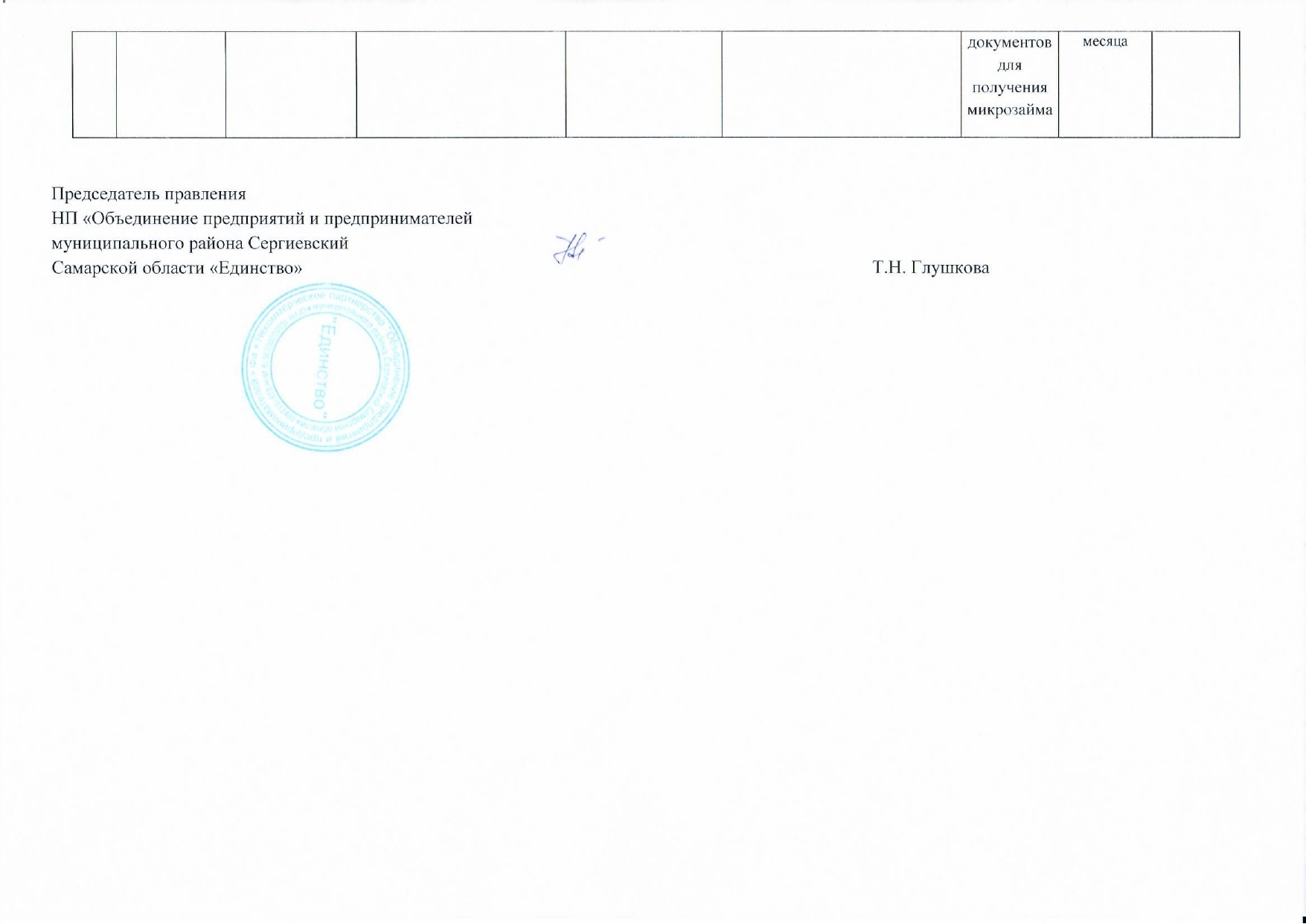 №:Дата включения сведений в реестрОснование для включения (исключения) сведений в реестрСоглашение №Наименование юридического лица или ФИО (если имеется) индивидуального предпринимателяИдентификационный номер налогоплательщикаВид поддержкиФорма поддержкиРазмер поддержкиДата и время консультирования123456789Субъекты малого предпринимательства (за исключением микропредприятий)Субъекты малого предпринимательства (за исключением микропредприятий)Субъекты малого предпринимательства (за исключением микропредприятий)Субъекты малого предпринимательства (за исключением микропредприятий)Субъекты малого предпринимательства (за исключением микропредприятий)Субъекты малого предпринимательства (за исключением микропредприятий)Субъекты малого предпринимательства (за исключением микропредприятий)Субъекты малого предпринимательства (за исключением микропредприятий)Субъекты малого предпринимательства (за исключением микропредприятий)23.01.201901-ГФСО/19 от 23.01.19Индивидуальный предприниматель Тумасян Мясник Григоревич638100068549Финансовая помощьОформление документов для получения микрозаймаМикрозаймсроком на 24 месяца23.01.2019 11.0004.02.201967 от 04.02.2019Общество с ограниченной ответственностью «Ремхимстрой»6381007395Устная консультация: Исполнение требований законодательства РФ об охране окружающей средыИнформационная04.02.2019 15.0011.02.201983 от 11.02.2019Общество с ограниченной ответственностью «Ремхимстрой»6381007395Устная консультация по использованию электронного документооборотаИнформационная11.02.2019 10.3014.02.201991 от 14.02.2019Общество с ограниченной ответственностью «Ремхимстрой»6381007395Устная консультация по использованию электронного документооборота с использованием программы «Сбис ++»Информационная14.02.2019 13.5525.02.2019111 от 25.02.2019Общество с ограниченной ответственностью «Ремхимстрой 2»6381010581Устная консультация по составлению и сдачи отчетности по каналам связи в электронном вариантеИнформационная25.02.2019 09.5027.02.201903-ГФСО/19 от 27.02.19Открытое акционерное общество «Рынок»6381011200Финансовая помощьОформление документов для получения микрозаймаМикрозаймсроком на 12 месяцев27.02.2019 10.0028.02.2019124 от 28.02.2019Общество с ограниченной ответственностью «Ремхимстрой 2»6381010581Устная консультация по вопросам оказания мер государственной финансовой поддержки СМСПИнформационная28.02.2019 09.1501.03.2019128 от 01.03.2019Общество с ограниченной ответственностью «Ремхимстрой»6381007395Устная консультация по вопросам оказания мер государственной финансовой поддержки СМСПИнформационная01.03.2019 11.1504.03.2019130 от 04.03.2019Общество с ограниченной ответственностью «Ремхимстрой»6381007395Устная консультация: Исполнение требований законодательства РФ об охране окружающей средыИнформационная04.03.2019 13.0014.03.2019154 от 14.03.2019Общество с ограниченной ответственностью «Ремхимстрой»6381007395Устная консультация по использованию электронного документооборота с использованием программы «Сбис ++»Информационная14.03.2019 13.5525.03.2019174 от 25.03.2019Общество с ограниченной ответственностью «Ремхимстрой 2»6381010581Устная консультация по составлению и сдачи отчетности по каналам связи в электронном вариантеИнформационная25.03.2019 09.5028.03.2019187 от 28.03.2019Общество с ограниченной ответственностью «Ремхимстрой 2»6381010581Устная консультация по вопросам оказания мер государственной финансовой поддержки СМСПИнформационная28.03.2019 09.1501.04.2019191 от 01.04.2019Общество с ограниченной ответственностью «Ремхимстрой»6381007395Устная консультация по вопросам оказания мер государственной финансовой поддержки СМСПИнформационная01.04.2019 11.0004.04.2019196 от 04.04.2019Общество с ограниченной ответственностью «Ремхимстрой»6381007395Устная консультация по исполнению требований законодательства в сфере налогов и налогообложенияИнформационная04.04.2019 08.5518.04.2019217 от 18.04.2019Общество с ограниченной ответственностью «Ремхимстрой»6381007395Устная консультация по использованию электронного документооборотаИнформационная18.04.2019 08.2525.04.2019237 от 25.04.2019Общество с ограниченной ответственностью «Ремхимстрой 2»6381010581Устная консультация по юридическим аспектам ведения предпринимательской деятельностиИнформационная25.04.2019 09.0526.04.2019243 от 26.04.2019Общество с ограниченной ответственностью «Ремхимстрой 2»6381010581Устная консультация по вопросам оказания мер государственной финансовой поддержки СМСПИнформационная26.04.2019 13.1513.05.2019261 от 13.05.2019Общество с ограниченной ответственностью «Ремхимстрой»6381007395Устная консультация по составлению и сдачи отчетности по каналам связи в электронном вариантеИнформационная13.05.2019 14.1015.05.2019267 от 15.05.2019Общество с ограниченной ответственностью «Ремхимстрой»6381007395Устная консультация по составлению и сдачи отчетности по каналам связи в электронном вариантеИнформационная15.05.2019 14.2517.05.2019273 от 17.05.2019Общество с ограниченной ответственностью «Ремхимстрой»6381007395Устная консультация по составлению и сдачи отчетности по каналам связи в электронном вариантеИнформационная17.05.2019 11.0523.05.2019283 от 23.05.2019Общество с ограниченной ответственностью «Ремхимстрой 2»6381010581 Устная консультация: Исполнение требований законодательства РФ по вопросам налогообложенияИнформационная23.05.2019 11.0530.05.2019291 от 30.05.2019Общество с ограниченной ответственностью «Ремхимстрой 2»6381010581 Устная консультация: Исполнение требований законодательства РФ по вопросам налогообложенияИнформационная30.05.2019 14.4504.06.2019295 от 04.06.2019Общество с ограниченной ответственностью «Ремхимстрой»6381007395Устная консультация по вопросам оказания мер государственной финансовой поддержки СМСПИнформационная04.06.2019 09.1014.06.2019309 от 14.06.2019Общество с ограниченной ответственностью «Ремхимстрой»6381007395Устная консультация по юридическим аспектам ведения предпринимательской деятельностиИнформационная14.06.2019 09.2520.06.2019318 от 20.06.2019Общество с ограниченной ответственностью «Ремхимстрой 2»6381010581Устная консультация по вопросам оказания мер государственной финансовой поддержки СМСПИнформационная20.06.2019 10.1002.07.2019335 от 02.07.2019Общество с ограниченной ответственностью «Ремхимстрой»6381007395Устная консультация по исполнению требований законодательства в сфере налогов и налогообложенияИнформационная02.07.2019 09.4010.07.2019347 от 10.07.2019Индивидуальный предприниматель Сергеев Александр Александрович638100782496Устная консультация по составлению и сдачи отчетности по каналам связи в электронном вариантеИнформационная10.07.2019 08.0511.07.2019349 от 11.07.2019Общество с ограниченной ответственностью «Ремхимстрой»6381007395Устная консультация по отправке отчета в ПФ РФИнформационная11.07.2019 09.0517.07.2019358 от 17.07.2019Общество с ограниченной ответственностью «Ремхимстрой 2»6381010581Устная консультация по вопросам оказания мер государственной финансовой поддержки СМСПИнформационная17.07.2019 15.1003.09.201912-ГФСО/19 от  03.09.19ООО «Мясокомбинат «Сургутский»6381012959Финансовая помощьОформление документов для получения микрозаймаМикрозаймсроком на 24 месяца03.09.201911.0026.09.201913-ГФСО/19 от  26.09.19ООО «Мясокомбинат «Сургутский»6381012959Финансовая помощьОформление документов для получения микрозаймаМикрозаймсроком на 24 месяца26.09.2019 11.0016.10.2019473  от 16.10.2019Общество с ограниченной ответственностью "ХЛЕБОЗАВОД"6381007973Устная консультация по вопросам оказания мер государственной финансовой поддержки СМСП.Информационная16..10.2019 09.4510.10.201914-ГФСО/19 от  10.10.19ООО«Сервис»6381008960Финансовая помощьОформление документов для получения микрозаймаМикрозаймсроком на 24 месяца10.10.201919.11.2019513  от 18.11.2019Общество с ограниченной ответственностью "ХЛЕБОЗАВОД"6381007973Устная консультация по вопросам оказания мер государственной финансовой поддержки СМСП.Информационная18.11.2019 10.0502.12.2019533  от 18.12.2019Общество с ограниченной ответственностью "ХЛЕБОЗАВОД"6381007973Устная консультация по вопросам оказания мер государственной финансовой поддержки СМСП.Информационная02.12.2019 05.5505.12.201917-ГФСО/19 от  04.12.19ИП  Глава КФХ Бастин Д.В.638101345033Финансовая помощьОформление документов для получения микрозаймаМикрозайм сроком на 24 месяца05.12.2019Субъекты среднего предпринимательстваСубъекты среднего предпринимательстваСубъекты среднего предпринимательстваСубъекты среднего предпринимательстваСубъекты среднего предпринимательстваСубъекты среднего предпринимательстваСубъекты среднего предпринимательстваСубъекты среднего предпринимательстваСубъекты среднего предпринимательства--------МикропредприятияМикропредприятияМикропредприятияМикропредприятияМикропредприятияМикропредприятияМикропредприятияМикропредприятияМикропредприятия109.01.20191 от 09.01.2019ИП Вертянкин Сергей Николаевич638141960998Устная консультация по составлению и сдачи отчетности по каналам связи в электронном вариантеИнформационная09.01.2019 10.0509.01.20192 от 09.01.2019ИП Трубицын Евгений Витальевич638102657211Устная консультация по работе с НДСИнформационная09.01.2019 15.1010.01.20193 от 10.01.2019ИП Глава КФХ Климин Леонид Васильевич638101275386Устная консультация по отправке отчета в ПФ РФИнформационная10.01.2019 09.0010.01.20194 от 10.01.2019ИП Ваченкова Татьяна Владимировна638139854142Устная консультация по юридическим аспектам ведения предпринимательской деятельностиИнформационная10.01.2019 10.0010.01.20195 от 10.01.2019ИП Гераськина Татьяна Владимировна638102958603Устная консультация по работе с НДСИнформационная10.01.2019 11.5010.01.20196 от 10.01.2019Индивидуальный предприниматель Алексеев Алексей Иванович638139928130Услуга по сервисному сопровождению начинающим субъектам малого и среднего предпринимательстваИнформационная10.01.2019 14.1011.01.20197 от 11.01.2019Общество с ограниченной ответственностью «Инжстройтехсервис»6381006708Устная консультация: Исполнение требований законодательства РФ об охране окружающей средыИнформационная11.01.2019 10.3511.01.20198 от 11.01.2019Индивидуальный предприниматель Бадина Эльвира Анатольевна638100069038Устная консультация по юридическим аспектам ведения предпринимательской деятельностиИнформационная11.01.2019 11.2511.01.20199 от 11.01.2019Общество с ограниченной ответственностью «Альянс - СБ»6381008399Устная консультация по использованию электронного документооборота с использованием программы «Сбис ++»Информационная11.01.2019 14.2014.01.201910 от 14.01.2019Индивидуальный предприниматель Гераськина Татьяна Владимировна638102958603Устная консультация по использованию электронного документооборота с использованием программы «Сбис ++»Информационная14.01.2019 09.2514.01.201911 от 14.01.2019Индивидуальный предприниматель Холуянова Ольга Олеговна638100555091Устная консультация по вопросам оказания мер государственной финансовой поддержки СМСПИнформационная14.01.2019 11.3014.01.201912 от 14.01.2019Общество с ограниченной ответственностью «Стоматолог»6381008180Устная консультация: Исполнение требований законодательства РФ об охране окружающей средыИнформационная14.01.2019 14.1514.01.201913 от 14.01.2019Индивидуальный предприниматель Бадина Эльвира Анатольевна638100069038Устная консультация по использованию электронного документооборотаИнформационная14.01.2019 15.1515.01.201914 от 15.01.2019Индивидуальный предприниматель Никитина Ирина Николаевна638102001532Устная консультация по использованию электронного документооборотаИнформационная15.01.2019 10.3015.01.201915 от 15.01.2019ИП Трофименкова Ольга Владимировна638100231690Устная консультация по составлению платежных банковских документовИнформационная15.01.2019 11.1515.01.201916 от 15.01.2019Индивидуальный предприниматель Струнина Алина Минрахмановна638100422101Услуга по сервисному сопровождению начинающим субъектам малого и среднего предпринимательстваИнформационная15.01.2019 13.4015.01.201917 от 15.01.2019Общество с ограниченной ответственностью «Еврострой»6381010849Устная консультация по вопросам оказания мер государственной финансовой поддержки СМСПИнформационная15.01.2019 14.1515.01.201918 от 15.01.2019Индивидуальный предприниматель Трубицын Евгений Витальевич638102657211Устная консультация по ведению бухгалтерского учетаИнформационная15.01.2019 14.5015.01.201919 от 15.01.2019Индивидуальный предприниматель Глава КФХ Климин Леонид Васильевич638101275386Устная консультация по использованию электронного документооборотаИнформационная15.01.2019 15.3516.01.201920 от 16.01.2019Индивидуальный предприниматель Юртаева Ирина Александровна638100073299Устная консультация по использованию электронного документооборотаИнформационная16.01.2019 10.3016.01.201921 от 16.01.2019Индивидуальный предприниматель Вертянкин Василий Николаевич638101713294Услуга по сервисному сопровождению начинающим субъектам малого и среднего предпринимательстваИнформационная16.01.2019 11.0516.01.201922 от 16.01.2019Индивидуальный предприниматель Никитина Ирина Николаевна638102001532Устная консультация по отправке отчета в ПФ РФИнформационная16.01.2019 13.4016.01.201923 от 16.01.2019Индивидуальный предприниматель Холуянова Ольга Олеговна638100555091Устная консультация по юридическим аспектам ведения предпринимательской деятельностиИнформационная16.01.2019 14.2016.01.201924 от 16.01.2019Индивидуальный предприниматель Головин Евгений Николаевич638501212750Устная консультация по использованию электронного документооборота с использованием программы «Сбис ++»Информационная16.01.2019 15.1016.01.201925 от 16.01.2019Индивидуальный предприниматель Трофименкова Ольга Владимировна638100231690Устная консультация по вопросам оказания мер государственной финансовой поддержки СМСПИнформационная16.01.2019 15.5017.01.201926 от 17.01.2019Индивидуальный предприниматель Ваченкова Татьяна Владимировна638139854142Устная консультация по составлению и сдаче отчетности в ФНС РФИнформационная17.01.2019 09.3517.01.201927 от 17.01.2019Индивидуальный предприниматель Трофименкова Ольга Владимировна638100231690Устная консультация по исполнению требований законодательства в сфере налогов и налогообложенияИнформационная17.01.2019 10.1017.01.201928 от 17.01.2019Индивидуальный предприниматель Андриевский Виктор Николаевич638140388714Услуга по сервисному сопровождению начинающим субъектам малого и среднего предпринимательстваИнформационная17.01.2019 10.5517.01.201929 от 17.01.2019Общество с ограниченной ответственностью «Меркурий»6381006401Устная консультация по ведению предпринимательской деятельностиИнформационная17.01.2019 14.4018.01.201930 от 18.01.2019ИП Свиридова Ольга Ильинична638100338650Устная консультация по отправке отчета в ПФ РФИнформационная18.01.2019 09.4018.01.201931 от 18.01.2019Индивидуальный предприниматель Трофименкова Ольга Владимировна638100231690Устная консультация по юридическим аспектам ведения предпринимательской деятельностиИнформационная18.01.2019 10.2018.01.201932 от 18.01.2019Индивидуальный предприниматель Юртаева Ирина Александровна638100073299Устная консультация по составлению и сдачи отчетности по каналам связи в электронном вариантеИнформационная18.01.2019 11.1518.01.201933 от 18.01.2019Индивидуальный предприниматель Николаева Вероника Георгиевна160302322397Услуга по сервисному сопровождению начинающим субъектам малого и среднего предпринимательстваИнформационная18.01.2019 13.1018.01.201934 от 18.01.2019Общество с ограниченной ответственностью «Меркурий»6381006401Устная консультация по составлению и сдаче отчетности в налоговуюИнформационная18.01.2019 15.1021.01.201935 от 21.01.2019Индивидуальный предприниматель Долников Илья Владимирович638138608000Устная консультация по вопросам оказания мер государственной финансовой поддержки СМСПИнформационная21.01.2019 11.0021.01.201936 от 21.01.2019Индивидуальный предприниматель Умов Олег Николаевич636900896629Устная консультация по составлению и сдаче отчетности в налоговуюИнформационная21.01.2019 13.0521.01.201937 от 21.01.2019Индивидуальный предприниматель Ирха Андрей Владимирович638138041218Услуга по сервисному сопровождению начинающим субъектам малого и среднего предпринимательстваИнформационная21.01.2019 14.0021.01.201938 от 21.01.2019Индивидуальный предприниматель Спиридонов Виктор Иванович638100257909Устная консультация по составлению и сдаче отчетности в налоговуюИнформационная21.01.2019 14.50м21.01.201939 от 21.01.2019Индивидуальный предприниматель Ромаданов Иван Алексеевич638100243247Устная консультация: Исполнение требований законодательства РФ об охране окружающей средыИнформационная21.01.2019 15.3522.01.201940 от 22.01.2019Общество с ограниченной ответственностью «Антарос»6381019947Устная консультация по составлению и сдачи отчетности по каналам связи в электронном вариантеИнформационная22.01.2019 09.5022.01.201941 от 22.01.2019Общество с ограниченной ответственностью «Сургутская Транспортная Компания»6381020090Устная консультация по использованию электронного документооборота с использованием программы «Сбис ++»Информационная22.01.2019 10.4522.01.201942 от 22.01.2019Индивидуальный предприниматель Юртаева Ирина Александровна638100073299Устная консультация по составлению и сдачи отчетности по каналам связи в электронном вариантеИнформационная22.01.2019 14.1522.01.201943 от 22.01.2019Индивидуальный предприниматель Андреева Дарья Андреевна638139972971Услуга по сервисному сопровождению начинающим субъектам малого и среднего предпринимательстваИнформационная22.01.2019 15.1523.01.201944 от 23.01.2019Общество с ограниченной ответственностью «ТРИАЛ»6381004436Устная консультация по вопросам оказания мер государственной финансовой поддержки СМСПИнформационная23.01.2019 09.2023.01.20191/19 от 24.01.19Индивидуальный предприниматель Андреева Дарья Андреевна638139972971Финансовая помощьОформление документов для получения микрозаймаМикрозаймсроком на 36 месяцев23.01.2019 11.0023.01.201945 от 23.01.2019Индивидуальный предприниматель Бастин Дмитрий Владимирович638101345033Устная консультация по составлению платежных банковских документовИнформационная23.01.2019 13.2023.01.201946 от 23.01.2019Общество с ограниченной ответственностью «Сургутская Транспортная Компания»6381020090Устная консультация по составлению и сдаче отчетности в налоговуюИнформационная23.01.2019 15.3024.01.201947 от 24.01.2019Индивидуальный предприниматель Екамасов Руслан Анатольевич638140445151Устная консультация по использованию электронного документооборотаИнформационная24.01.2019 9.0524.01.201948 от 24.01.2019Общество с ограниченной ответственностью «Строй-Индустрия»6381013504Устная консультация по составлению и сдачи отчетности по каналам связи в электронном вариантеИнформационная24.01.2019 10.5024.01.201949 от 24.01.2019Индивидуальный предприниматель Ромаданов Иван Алексеевич638100243247Устная консультация по использованию электронного документооборотаИнформационная24.01.2019 13.1024.01.201950 от 24.01.2019Общество с ограниченной ответственностью «Еврострой»6381010849Устная консультация по юридическим аспектам ведения предпринимательской деятельностиИнформационная24.01.2019 15.3025.01.201951 от 25.01.2019Общество с ограниченной ответственностью «Альянс - СБ»6381008399Устная консультация по использованию электронного документооборотаИнформационная25.01.2019 11.0025.01.201952 от 25.01.2019Индивидуальный предприниматель Никитина Ирина Николаевна638102001532Устная консультация по использованию электронного документооборота с использованием программы «Сбис ++»Информационная25.01.2019 13.1525.01.201953 от 25.01.2019Индивидуальный предприниматель Холуянова Ольга Олеговна638100555091Устная консультация по юридическим аспектам ведения предпринимательской деятельностиИнформационная25.01.2019 15.0528.01.201954 от 28.01.2019Индивидуальный предприниматель Погребенная Оксана Викторовна638101141760Устная консультация по вопросам оказания мер государственной финансовой поддержки СМСПИнформационная28.01.2019 10.1528.01.201955 от 28.01.2019Общество с ограниченной ответственностью «Инжстройтехсервис»6381006708Устная консультация по вопросам оказания мер государственной финансовой поддержки СМСПИнформационная28.01.2019 13.2528.01.201956 от 28.01.2019Общество с ограниченной ответственностью «Еврострой»6381010849Устная консультация по вопросам оказания мер государственной финансовой поддержки СМСПИнформационная28.01.2019 15.4029.01.201902-ГФСО/19 от 23.01.19ИП Глава КФХ Погребенный С.В.638101533830Финансовая помощьОформление документов для получения микрозаймаМикрозаймсроком на 24 месяца29.01.2019 10.0029.01.201957 от 29.01.2019Общество с ограниченной ответственностью «Сургутская Транспортная Компания»6381020090Устная консультация по вопросам оказания мер государственной финансовой поддержки СМСПИнформационная29.01.2019 14.1529.01.201958 от 29.01.2019Индивидуальный предприниматель Шудегов Михаил Алиферович638101139129Услуга по сервисному сопровождению начинающим субъектам малого и среднего предпринимательстваИнформационная29.01.2019 15.4530.01.201959 от 30.01.2019Индивидуальный предприниматель Сорокина Нина Геннадьевна638100023770Устная консультация: Исполнение требований законодательства РФ по вопросам налогообложенияИнформационная30.01.2019 09.1030.01.201960 от 30.01.2019Индивидуальный предприниматель Погребенная Оксана Викторовна638101141760Устная консультация по юридическим аспектам ведения предпринимательской деятельностиИнформационная30.01.2019 11.2531.01.201961 от 31.01.2019Общество с ограниченной ответственностью «Сургутская Транспортная Компания»6381020090Устная консультация: Исполнение требований законодательства РФ по вопросам налогообложенияИнформационная31.01.2019 09.1531.01.201962 от 31.01.2019Индивидуальный предприниматель Екамасов Руслан Анатольевич638140445151Устная консультация по составлению и сдаче отчетности в налоговуюИнформационная31.01.2019 10.3531.01.201963 от 31.01.2019Индивидуальный предприниматель Вертянкин Сергей Николаевич638141960998Устная консультация: Исполнение требований законодательства РФ по вопросам налогообложенияИнформационная31.01.2019 14.1504.02.201964 от 04.02.2019Общество с ограниченной ответственностью «Сургутская Транспортная Компания»6381020090Устная консультация по составлению и сдаче отчетности в налоговуюИнформационная04.02.2019 09.5504.02.201965 от 04.02.2019Индивидуальный предприниматель Екамасов Руслан Анатольевич638140445151Устная консультация по вопросам оказания мер государственной финансовой поддержки СМСПИнформационная04.02.2019 11.1504.02.201966 от 04.02.2019Индивидуальный предприниматель Вертянкин Сергей Николаевич638141960998Устная консультация по составлению и сдаче отчетности в налоговуюИнформационная04.02.2019 13.0005.02.201968 от 05.02.2019Индивидуальный предприниматель Сорокина Нина Геннадьевна638100023770Устная консультация по составлению и сдаче отчетности в налоговуюИнформационная05.02.2019 11.5005.02.201969 от 05.02.2019Индивидуальный предприниматель Погребенная Оксана Викторовна638101141760Устная консультация по составлению и сдаче отчетности в налоговуюИнформационная05.02.2019 13.5005.02.201970 от 05.02.2019Общество с ограниченной ответственностью «Инжстройтехсервис»6381006708Устная консультация: Исполнение требований законодательства РФ об охране окружающей средыИнформационная05.02.2019 14.35м05.02.201971 от 05.02.2019Глушков Николай Викторович638139058285Устная консультация«Основные видыпредпринимательской деятельности в РФ» в рамках Национального проекта«Малое и среднеепредпринимательство и поддержкапредпринимательской инициативы»Информационная05.02.2019 15.2506.02.201972 от 06.02.2019Общество с ограниченной ответственностью «Сургутская Транспортная Компания»6381020090Устная консультация по использованию электронного документооборота с использованием программы «Сбис ++»Информационная06.02.2019 09.2006.02.201973 от 06.02.2019Общество с ограниченной ответственностью «Еврострой»6381010849Устная консультация по исполнению требований законодательства в сфере налогов и налогообложенияИнформационная06.02.2019 11.2506.02.201974 от 06.02.2019Общество с ограниченной ответственностью «Альянс - СБ»6381008399Устная консультация по составлению и сдачи отчетности по каналам связи в электронном вариантеИнформационная06.02.2019 13.3006.02.201975 от 06.02.2019Индивидуальный предприниматель Никитина Ирина Николаевна638102001532Устная консультация по использованию электронного документооборота с использованием программы «Сбис ++»Информационная06.02.2019 14.1507.02.201976 от 07.02.2019Общество с ограниченной ответственностью «Меркурий»6381006401Устная консультация по вопросам оказания мер государственной финансовой поддержки СМСПИнформационная07.02.2019 11.15м07.02.201977 от 07.02.2019Индивидуальный предприниматель Никитина Ирина Николаевна638102001532Устная консультация по использованию электронного документооборотаИнформационная07.02.2019 13.1007.02.201978 от 07.02.2019Индивидуальный предприниматель Трофименкова Ольга Владимировна638100231690Устная консультация по составлению платежных банковских документовИнформационная07.02.2019 14.1507.02.201979 от 07.02.2019Индивидуальный предприниматель Струнина Алина Минрахмановна638100422101Услуга по сервисному сопровождению начинающим субъектам малого и среднего предпринимательстваИнформационная07.02.2019 15.2008.02.201980 от 08.02.2019Общество с ограниченной ответственностью «Еврострой»6381010849Устная консультация по вопросам оказания мер государственной финансовой поддержки СМСПИнформационная08.02.2019 09.15м08.02.201981 от 08.02.2019Индивидуальный предприниматель Трубицын Евгений Витальевич638102657211Устная консультация по ведению бухгалтерского учетаИнформационная08.02.2019 11.0508.02.201982 от 08.02.2019Индивидуальный предприниматель КФХ Климин Леонид Васильевич638101275386Устная консультация по использованию электронного документооборотаИнформационная08.02.2019 15.3511.02.201984 от 11.02.2019Индивидуальный предприниматель КФХ Климин Леонид Васильевич638101275386Устная консультация по использованию электронного документооборотаИнформационная11.02.2019 15.0512.02.201985 от 12.02.2019Индивидуальный предприниматель Ваченкова Татьяна Владимировна638139854142Устная консультация по отправке отчета в ПФ РФИнформационная12.02.2019 10.4012.02.201986 от 12.02.2019Общество с ограниченной ответственностью «Меркурий»6381006401Устная консультация по юридическим аспектам ведения предпринимательской деятельностиИнформационная12.02.2019 11.20м13.02.201987 от 13.02.2019Индивидуальный предприниматель Головин Евгений Николаевич638501212750Устная консультация по использованию электронного документооборота с использованием программы «Сбис ++»Информационная13.02.2019 10.1013.02.201988 от 13.02.2019ИП Трофименкова Ольга Владимировна638100231690Устная консультация по вопросам оказания мер государственной финансовой поддержки СМСПИнформационная13.02.2019 15.0514.02.201989 от 14.02.2019Индивидуальный предприниматель Ваченкова Татьяна Владимировна638139854142Устная консультация по составлению и сдаче отчетности в ФНС РФИнформационная14.02.2019 09.3514.02.201990 от 14.02.2019Индивидуальный предприниматель Трофименкова Ольга Владимировна638100231690Устная консультация по исполнению требований законодательства в сфере налогов и налогообложенияИнформационная14.02.2019 10.1014.02.201992 от 14.02.2019Общество с ограниченной ответственностью «Меркурий»6381006401Устная консультация по ведению предпринимательской деятельностиИнформационная14.02.2019 14.4015.02.201993 от 15.02.2019ИП Свиридова Ольга Ильинична638100338650Устная консультация по отправке отчета в ПФ РФИнформационная15.02.2019 09.4015.02.201994 от 15.02.2019Индивидуальный предприниматель Трофименкова Ольга Владимировна638100231690Устная консультация по юридическим аспектам ведения предпринимательской деятельностиИнформационная15.02.2019 10.10м15.02.201995 от 15.02.2019Индивидуальный предприниматель Юртаева Ирина Александровна638100073299Устная консультация по составлению и сдачи отчетности по каналам связи в электронном вариантеИнформационная15.02.2019 11.2515.02.201996 от 15.02.2019Индивидуальный предприниматель Николаева Вероника Георгиевна160302322397Услуга по сервисному сопровождению начинающим субъектам малого и среднего предпринимательстваИнформационная15.02.2019 13.1018.02.201997 от 18.02.2019Общество с ограниченной ответственностью «Меркурий»6381006401Устная консультация по использованию электронного документооборота с использованием программы «Сбис ++»Информационная18.02.2019 14.1018.02.201998 от 18.02.2019Индивидуальный предприниматель Долников Илья Владимирович638138608000Устная консультация по вопросам оказания мер государственной финансовой поддержки СМСПИнформационная18.02.2019 15.00м19.02.201999 от 19.02.2019Индивидуальный предприниматель Умов Олег Николаевич636900896629Устная консультация: Исполнение требований законодательства РФ об охране окружающей средыИнформационная19.02.2019 13.0519.02.2019100 от 19.02.2019Индивидуальный предприниматель Ирха Андрей Владимирович638138041218Услуга по сервисному сопровождению начинающим субъектам малого и среднего предпринимательстваИнформационная19.02.2019 14.00м19.02.2019101 от 19.02.2019Индивидуальный предприниматель Спиридонов Виктор Иванович638100257909Устная консультация по составлению и сдачи отчетности по каналам связи в электронном вариантеИнформационная19.02.2019 14.5021.02.2019102 от 21.02.2019Индивидуальный предприниматель Ромаданов Иван Алексеевич638100243247Устная консультация: Исполнение требований законодательства РФ об охране окружающей средыИнформационная21.02.2019 09.3521.02.2019103 от 21.02.2019Общество с ограниченной ответственностью «Антарос»6381019947Устная консультация по работе с НДСИнформационная21.02.2019 10.5021.02.2019104 от 21.02.2019Индивидуальный предприниматель Чеховских Ольга Анатольевна638139767556Услуга по сервисному сопровождению начинающим субъектам малого и среднего предпринимательстваИнформационная21.02.2019 11.15м21.02.2019105 от 21.02.2019Индивидуальный предприниматель Юртаева Ирина Александровна638100073299Устная консультация по юридическим аспектам ведения предпринимательской деятельностиИнформационная21.02.2019 14.1521.02.2019106 от 21.02.2019Индивидуальный предприниматель Андреева Дарья Андреевна638139972971Услуга по сервисному сопровождению начинающим субъектам малого и среднего предпринимательстваИнформационная21.02.2019 15.1522.02.2019107 от 22.02.2019Общество с ограниченной ответственностью «ТРИАЛ»6381004436Устная консультация по составлению и сдачи отчетности по каналам связи в электронном вариантеИнформационная22.02.2019 09.2022.02.2019108 от 22.02.2019Индивидуальный предприниматель Бастин Дмитрий Владимирович638101345033Устная консультация по составлению платежных банковских документовИнформационная22.02.2019 13.10м22.02.2019109 от 22.02.2019Индивидуальный предприниматель Шудегов Михаил Алиферович638101139129Услуга по сервисному сопровождению начинающим субъектам малого и среднего предпринимательстваИнформационная22.02.2019 14.3022.02.2019110 от 22.02.2019Индивидуальный предприниматель Екамасов Руслан Анатольевич638140445151Устная консультация по использованию электронного документооборотаИнформационная22.02.2019 15.0525.02.2019112 от 25.02.2019Индивидуальный предприниматель Ромаданов Иван Алексеевич638100243247Устная консультация по использованию электронного документооборотаИнформационная25.02.2019 11.10м25.02.2019113 от 25.02.2019Индивидуальный предприниматель Юртаева Ирина Александровна638100073299Устная консультация по юридическим аспектам ведения предпринимательской деятельностиИнформационная25.02.2019 13.3025.02.2019114 от 25.02.2019Индивидуальный предприниматель Вертянкин Василий Николаевич638101713294Услуга по сервисному сопровождению начинающим субъектам малого и среднего предпринимательстваИнформационная25.02.2019 14.0025.02.2019115 от 25.02.2019Индивидуальный предприниматель Никитина Ирина Николаевна638102001532Устная консультация по использованию электронного документооборота с использованием программы «Сбис ++»Информационная25.02.2019 15.1525.02.2019116 от 25.02.2019Индивидуальный предприниматель Холуянова Ольга Олеговна638100555091Устная консультация по юридическим аспектам ведения предпринимательской деятельностиИнформационная25.02.2019 15.35м26.02.2019117 от 26.02.2019ИП Погребенная Оксана Викторовна638101141760Устная консультация по вопросам оказания мер государственной финансовой поддержки СМСПИнформационная26.02.2019 10.1526.02.2019118 от 26.02.2019Индивидуальный предприниматель Холуянова Ольга Олеговна638100555091Устная консультация: Исполнение требований законодательства РФ по вопросам налогообложенияИнформационная26.02.2019 11.2526.02.2019119 от 26.02.2019Общество с ограниченной ответственностью «Стоматолог»6381008180Устная консультация по составлению и сдаче отчетности в налоговуюИнформационная26.02.2019 13.4026.02.2019120 от 26.02.2019Индивидуальный предприниматель Андриевский Виктор Николаевич638140388714Услуга по сервисному сопровождению начинающим субъектам малого и среднего предпринимательстваИнформационная26.02.2019 14.35м27.02.2019121 от 27.02.2019Индивидуальный предприниматель Трубицын Евгений Витальевич638102657211Устная консультация: Исполнение требований законодательства РФ по вопросам налогообложенияИнформационная27.02.2019 10.4527.02.2019122 от 27.02.2019Общество с ограниченной ответственностью «Альянс - СБ»6381008399Устная консультация: Исполнение требований законодательства РФ по вопросам налогообложенияИнформационная27.02.2019 11.2027.02.2019123 от 27.02.2019ИП Гераськина Татьяна Владимировна638102958603Устная консультация по вопросам оказания мер государственной финансовой поддержки СМСПИнформационная27.02.2019 13.25м28.02.2019125 от 08.02.2019Индивидуальный предприниматель Алексеев Алексей Иванович638139928130Устная консультация: Исполнение требований законодательства РФ по вопросам налогообложенияИнформационная28.02.2019 09.5528.02.2019126 от 28.02.2019Общество с ограниченной ответственностью «Инжстройтехсервис»6381006708Устная консультация по вопросам оказания мер государственной финансовой поддержки СМСПИнформационная28.02.2019 15.0001.03.2019127 от 01.03.2019Общество с ограниченной ответственностью «Инжстройтехсервис»6381006708Устная консультация по составлению и сдаче отчетности в налоговуюИнформационная01.03.2019 08.5004.03.2019129 от 04.03.2019Индивидуальный предприниматель Вертянкин Сергей Николаевич638141960998Устная консультация по составлению и сдаче отчетности в налоговуюИнформационная04.03.2019 09.3005.03.2019131 от 05.03.2019Индивидуальный предприниматель Сорокина Нина Геннадьевна638100023770Устная консультация по составлению и сдаче отчетности в налоговуюИнформационная05.03.2019 11.5005.03.2019132 от 05.03.2019Индивидуальный предприниматель Погребенная Оксана Викторовна638101141760Устная консультация по составлению и сдаче отчетности в налоговуюИнформационная05.03.2019 13.5005.03.2019133 от 05.03.2019Общество с ограниченной ответственностью «Сургутская Транспортная Компания»6381020090 Устная консультация: Исполнение требований законодательства РФ об охране окружающей средыИнформационная05.03.2019 14.3506.03.2019134 от 06.03.2019Глушков Николай Викторович638139058285Устная консультация 
«Основные виды
предпринимательской деятельности в РФ» в рамках Национального проекта
«Малое и среднее
предпринимательство и поддержка
предпринимательской инициативы»Информационная06.02.2019 08.2506.03.2019135 от 06.03.2019Общество с ограниченной ответственностью «Сургутская Транспортная Компания»6381020090Устная консультация по использованию электронного документооборота с использованием программы «Сбис ++»Информационная06.02.2019 09.2006.03.2019136 от 06.03.2019Общество с ограниченной ответственностью «Еврострой» 6381010849Устная консультация по исполнению требований законодательства в сфере налогов и налогообложенияИнформационная06.02.2019 11.2507.03.2019137 от 07.03.2019Общество с ограниченной ответственностью «Альянс - СБ» 6381008399Устная консультация по составлению и сдачи отчетности по каналам связи в электронном вариантеИнформационная07.02.2019 08.3007.03.2019138 от 07.03.2019Индивидуальный предприниматель Никитина Ирина Николаевна638102001532Устная консультация по использованию электронного документооборота с использованием программы «Сбис ++»Информационная07.03.2019 09.1507.03.2019139 от 07.03.2019Общество с ограниченной ответственностью «Меркурий»6381006401Устная консультация по вопросам оказания мер государственной финансовой поддержки СМСПИнформационная07.03.2019 10.0507.03.2019140 от 07.03.2019Индивидуальный предприниматель Никитина Ирина Николаевна 638102001532Устная консультация по использованию электронного документооборотаИнформационная07.03.2019 11.1007.03.2019141 от 07.03.2019Индивидуальный предприниматель Трофименкова Ольга Владимировна 638100231690Устная консультация по составлению платежных банковских документовИнформационная07.03.2019 13.1507.03.2019142 от 07.03.2019Индивидуальный предприниматель Струнина Алина Минрахмановна638100422101Услуга по сервисному сопровождению начинающим субъектам малого и среднего предпринимательстваИнформационная07.03.2019 14.1011.03.2019143 от 11.03.2019Общество с ограниченной ответственностью «Еврострой» 6381010849Устная консультация по вопросам оказания мер государственной финансовой поддержки СМСПИнформационная11.03.2019 09.1511.03.2019144 от 11.03.2019Индивидуальный предприниматель Трубицын Евгений Витальевич638102657211Устная консультация по ведению бухгалтерского учетаИнформационная11.03.2019 10.0511.03.2019145 от 11.03.2019Индивидуальный предприниматель КФХ Климин Леонид Васильевич638101275386Устная консультация по использованию электронного документооборотаИнформационная11.03.2019 11.3511.03.2019146 от 11.03.2019Индивидуальный предприниматель Екамасов Руслан Анатольевич638140445151Устная консультация по использованию электронного документооборотаИнформационная11.03.2019 13.3011.03.2019147 от 11.03.2019Индивидуальный предприниматель КФХ Климин Леонид Васильевич638101275386Устная консультация по использованию электронного документооборотаИнформационная11.03.2019 15.0512.03.2019148 от 12.03.2019Индивидуальный предприниматель Ваченкова Татьяна Владимировна638139854142Устная консультация по отправке отчета в ПФ РФИнформационная12.03.2019 10.4012.03.2019149 от 12.03.2019Общество с ограниченной ответственностью «Меркурий»6381006401Устная консультация по юридическим аспектам ведения предпринимательской деятельностиИнформационная12.03.2019 11.2013.03.2019150 от 13.03.2019Индивидуальный предприниматель Головин Евгений Николаевич638501212750Устная консультация по использованию электронного документооборота с использованием программы «Сбис ++»Информационная13.03.2019 13.1013.03.2019151 от 13.03.2019Индивидуальный предприниматель Трофименкова Ольга Владимировна 638100231690Устная консультация по вопросам оказания мер государственной финансовой поддержки СМСПИнформационная13.03.2019 15.0514.03.2019152 от 14.03.2019Индивидуальный предприниматель Ваченкова Татьяна Владимировна638139854142Устная консультация по составлению и сдаче отчетности в ФНС РФИнформационная14.03.2019 09.3514.03.2019153 от 14.03.2019Индивидуальный предприниматель Трофименкова Ольга Владимировна 638100231690Устная консультация по исполнению требований законодательства в сфере налогов и налогообложенияИнформационная14.03.2019 10.1014.03.2019155 от 14.03.2019Общество с ограниченной ответственностью «Меркурий»6381006401Устная консультация по ведению предпринимательской деятельностиИнформационная14.03.2019 14.4015.03.2019156 от 15.03.2019Индивидуальный предприниматель Свиридова Ольга Ильинична638100338650Устная консультация по отправке отчета в ПФ РФИнформационная15.03.2019 09.4015.03.2019157 от 15.03.2019Индивидуальный предприниматель Трофименкова Ольга Владимировна 638100231690Устная консультация по юридическим аспектам ведения предпринимательской деятельностиИнформационная15.03.2019 10.1015.03.2019158 от 15.03.2019Индивидуальный предприниматель Юртаева Ирина Александровна638100073299Устная консультация по составлению и сдачи отчетности по каналам связи в электронном вариантеИнформационная15.03.2019 11.2515.03.2019159 от 15.03.2019Индивидуальный предприниматель Николаева Вероника Георгиевна160302322397Услуга по сервисному сопровождению начинающим субъектам малого и среднего предпринимательстваИнформационная15.03.2019 13.1018.03.2019160 от 18.03.2019Общество с ограниченной ответственностью «Меркурий»6381006401Устная консультация по использованию электронного документооборота с использованием программы «Сбис ++»Информационная18.03.2019 14.1018.03.2019161 от 18.03.2019Индивидуальный предприниматель Долников Илья Владимирович638138608000Устная консультация по вопросам оказания мер государственной финансовой поддержки СМСПИнформационная18.03.2019 15.0019.03.2019162 от 19.03.2019Индивидуальный предприниматель Умов Олег Николаевич636900896629 Устная консультация: Исполнение требований законодательства РФ об охране окружающей средыИнформационная19.03.2019 13.0519.03.2019163 от 19.03.2019Индивидуальный предприниматель 
Ирха Андрей Владимирович638138041218Услуга по сервисному сопровождению начинающим субъектам малого и среднего предпринимательстваИнформационная19.03.2019 14.0019.03.2019164 от 19.03.2019Индивидуальный предприниматель Спиридонов Виктор Иванович638100257909Устная консультация по составлению и сдачи отчетности по каналам связи в электронном вариантеИнформационная19.03.2019 14.5020.03.2019165 от 20.03.2019Индивидуальный предприниматель Ромаданов Иван Алексеевич 638100243247 Устная консультация: Исполнение требований законодательства РФ об охране окружающей средыИнформационная20.03.2019 09.3520.03.2019166 от 20.03.2019Общество с ограниченной ответственностью «Антарос»6381019947Устная консультация по работе с НДСИнформационная20.03.2019 10.5021.03.2019167 от 21.03.2019Индивидуальный предприниматель Чеховских Ольга Анатольевна638139767556Услуга по сервисному сопровождению начинающим субъектам малого и среднего предпринимательстваИнформационная21.03.2019 11.1521.03.2019168 от 21.03.2019Индивидуальный предприниматель Юртаева Ирина Александровна638100073299Устная консультация по юридическим аспектам ведения предпринимательской деятельностиИнформационная21.03.2019 14.1521.03.2019169 от 21.03.2019Индивидуальный предприниматель Андреева Дарья Андреевна638139972971Услуга по сервисному сопровождению начинающим субъектам малого и среднего предпринимательстваИнформационная21.03.2019 15.1522.03.2019170 от 22.03.2019Общество с ограниченной ответственностью «ТРИАЛ»6381004436Устная консультация по составлению и сдачи отчетности по каналам связи в электронном вариантеИнформационная22.03.2019 09.2022.03.2019171 от 22.03.2019Индивидуальный предприниматель Бастин Дмитрий Владимирович638101345033Устная консультация по составлению платежных банковских документовИнформационная22.03.2019 13.1022.03.2019172 от 22.03.2019Индивидуальный предприниматель Шудегов Михаил Алиферович638101139129Услуга по сервисному сопровождению начинающим субъектам малого и среднего предпринимательстваИнформационная22.03.2019 14.3022.03.2019173 от 22.03.2019Индивидуальный предприниматель Екамасов Руслан Анатольевич638140445151Устная консультация по использованию электронного документооборотаИнформационная22.03.2019 15.0525.03.2019175 от 25.03.2019Индивидуальный предприниматель Ромаданов Иван Алексеевич 638100243247Устная консультация по использованию электронного документооборотаИнформационная25.03.2019 11.1025.03.2019176 от 25.03.2019Индивидуальный предприниматель Юртаева Ирина Александровна638100073299Устная консультация по юридическим аспектам ведения предпринимательской деятельностиИнформационная25.03.2019 13.3025.03.2019177 от 25.03.2019Индивидуальный предприниматель Вертянкин Василий Николаевич638101713294Услуга по сервисному сопровождению начинающим субъектам малого и среднего предпринимательстваИнформационная25.03.2019 14.0025.03.2019178 от 25.03.2019Индивидуальный предприниматель Никитина Ирина Николаевна638102001532Устная консультация по использованию электронного документооборота с использованием программы «Сбис ++»Информационная25.03.2019 15.1525.03.2019179 от 25.03.2019Индивидуальный предприниматель Холуянова Ольга Олеговна638100555091Устная консультация по юридическим аспектам ведения предпринимательской деятельностиИнформационная25.03.2019 15.3526.03.2019180 от 26.03.2019Индивидуальный предприниматель Погребенная Оксана Викторовна638101141760Устная консультация по вопросам оказания мер государственной финансовой поддержки СМСПИнформационная26.03.2019 10.1526.03.2019181 от 26.03.2019Индивидуальный предприниматель Холуянова Ольга Олеговна638100555091 Устная консультация: Исполнение требований законодательства РФ по вопросам налогообложенияИнформационная26.03.2019 11.2526.03.2019182 от 26.03.2019Общество с ограниченной ответственностью «Стоматолог»6381008180Устная консультация по составлению и сдаче отчетности в налоговуюИнформационная26.03.2019 13.4026.03.2019183 от 26.03.2019Индивидуальный предприниматель Андриевский Виктор Николаевич638140388714Услуга по сервисному сопровождению начинающим субъектам малого и среднего предпринимательстваИнформационная26.03.2019 14.3527.03.2019184 от 27.03.2019Индивидуальный предприниматель Трубицын Евгений Витальевич638102657211 Устная консультация: Исполнение требований законодательства РФ по вопросам налогообложенияИнформационная27.03.2019 10.4527.03.2019185 от 27.03.2019Общество с ограниченной ответственностью «Альянс - СБ» 6381008399 Устная консультация: Исполнение требований законодательства РФ по вопросам налогообложенияИнформационная27.03.2019 11.2027.03.2019186 от 27.03.2019Индивидуальный предприниматель Гераськина Татьяна Владимировна638102958603Устная консультация по вопросам оказания мер государственной финансовой поддержки СМСПИнформационная27.03.2019 13.2528.03.2019188 от 28.03.2019Индивидуальный предприниматель Алексеев Алексей Иванович638139928130 Устная консультация: Исполнение требований законодательства РФ по вопросам налогообложенияИнформационная28.03.2019 09.5528.03.2019189 от 28.03.2019Общество с ограниченной ответственностью «Инжстройтехсервис»6381006708Устная консультация по вопросам оказания мер государственной финансовой поддержки СМСПИнформационная28.03.2019 15.0001.04.2019190 от 01.04.2019Индивидуальный предприниматель Вертянкин Сергей Николаевич638141960998Устная консультация по составлению и сдаче отчетности в налоговуюИнформационная01.04.2019 08.3002.04.2019192 от 02.04.2019ИП Погребенная Оксана Викторовна638101141760Устная консультация по использованию электронного документооборотаИнформационная02.04.2019 10.3002.04.2019193 от 02.04.2019ООО «Сургутская Транспортная Компания»6381020090Устная консультация по составлению платежных банковских документовИнформационная02.04.2019 15.0003.04.2019194 от 03.04.2019Индивидуальный предприниматель Головин Евгений Николаевич638501212750Устная консультация по составлению и сдаче отчетности в налоговуюИнформационная03.04.2019 10.5003.04.2019195 от 03.04.2019Общество с ограниченной ответственностью «Инжстройтехсервис»6381006708Устная консультация по использованию электронного документооборота с использованием программы «Сбис ++»Информационная03.04.2019 13.5004.04.2019197 от 04.04.2019Индивидуальный предприниматель Шудегов Михаил Алиферович638101139129Услуга по сервисному сопровождению начинающим субъектам малого и среднего предпринимательстваИнформационная04.04.2019 13.5505.04.2019198 от 05.04.2019Общество с ограниченной ответственностью «Еврострой» 6381010849Устная консультация по составлению и сдаче отчетности в налоговуюИнформационная05.04.2019 10.3505.04.2019199 от 05.04.2019Индивидуальный предприниматель Трубицын Евгений Витальевич638102657211 Устная консультация: Исполнение требований законодательства РФ об охране окружающей средыИнформационная05.04.2019 15.1508.04.2019200 от 08.04.2019Индивидуальный предприниматель КФХ Климин Леонид Васильевич638101275386Устная консультация по составлению и сдачи отчетности по каналам связи в электронном вариантеИнформационная08.04.2019 08.1008.04.2019201 от 08.04.2019Индивидуальный предприниматель Долников Илья Владимирович638138608000Устная консультация по использованию электронного документооборота с использованием программы «Сбис ++»Информационная08.04.2019 14.4509.04.2019202 от 09.04.2019ООО «Сургутская Транспортная Компания»6381020090Устная консультация по вопросам оказания мер государственной финансовой поддержки СМСПИнформационная09.04.2019 10.2509.04.2019203 от 09.04.2019Общество с ограниченной ответственностью «Еврострой» 6381010849Устная консультация по составлению и сдаче отчетности в налоговуюИнформационная09.04.2019 13.1010.04.2019204 от 10.04.2019Общество с ограниченной ответственностью «Альянс - СБ» 6381008399 Устная консультация: Исполнение требований законодательства РФ об охране окружающей средыИнформационная10.04.2019 09.1510.04.2019205 от 10.04.2019Индивидуальный предприниматель Струнина Алина Минрахмановна638100422101Услуга по сервисному сопровождению начинающим субъектам малого и среднего предпринимательстваИнформационная10.04.2019 11.1011.04.2019206 от 11.04.2019Общество с ограниченной ответственностью «Меркурий»6381006401Устная консультация по использованию электронного документооборотаИнформационная11.04.2019 10.1511.04.2019207 от 11.04.2019Индивидуальный предприниматель Никитина Ирина Николаевна 638102001532Устная консультация по отправке отчета в ПФ РФИнформационная11.04.2019 14.0512.04.2019208 от 12.04.2019Индивидуальный предприниматель Трофименкова Ольга Владимировна 638100231690Устная консультация по юридическим аспектам ведения предпринимательской деятельностиИнформационная12.04.2019 09.4512.04.2019209 от 12.04.2019Индивидуальный предприниматель Екамасов Руслан Анатольевич638140445151Устная консультация по использованию электронного документооборота с использованием программы «Сбис ++»Информационная12.04.2019 13.3012.04.2019210 от 12.04.2019Индивидуальный предприниматель Глушков Николай Викторович638139058285Услуга по сервисному сопровождению начинающим субъектам малого и среднего предпринимательстваИнформационная12.04.2019 14.1515.04.2019211 от 15.04.2019Общество с ограниченной ответственностью «Меркурий»6381006401Устная консультация по составлению и сдаче отчетности в ФНС РФИнформационная15.04.2019 10.4015.04.2019212 от 15.04.2019Индивидуальный предприниматель Свиридова Ольга Ильинична638100338650Устная консультация по исполнению требований законодательства в сфере налогов и налогообложенияИнформационная15.04.2019 13.2016.04.2019213 от 16.04.2019Индивидуальный предприниматель Трофименкова Ольга Владимировна 638100231690Устная консультация по использованию электронного документооборота с использованием программы «Сбис ++»Информационная16.04.2019 08.3016.04.2019214 от 16.04.2019Индивидуальный предприниматель Юртаева Ирина Александровна638100073299Устная консультация по вопросам оказания мер государственной финансовой поддержки СМСПИнформационная16.04.2019 11.0517.04.2019215 от 17.04.2019Индивидуальный предприниматель Ваченкова Татьяна Владимировна638139854142Устная консультация по ведению бухгалтерского учетаИнформационная17.04.2019 09.3517.04.2019216 от 17.04.2019Индивидуальный предприниматель Екамасов Руслан Анатольевич638140445151Устная консультация по использованию электронного документооборотаИнформационная17.04.2019 14.2018.04.2019218 от 18.04.2019Индивидуальный предприниматель Ваченкова Татьяна Владимировна638139854142Устная консультация по использованию электронного документооборота с использованием программы «Сбис ++»Информационная18.04.2019 10.5018.04.2019219 от 18.04.2019Общество с ограниченной ответственностью «Меркурий»6381006401Устная консультация по вопросам оказания мер государственной финансовой поддержки СМСПИнформационная18.04.2019 13.5018.04.2019220 от 18.04.2019Индивидуальный предприниматель Головин Евгений Николаевич638501212750 Устная консультация: Исполнение требований законодательства РФ об охране окружающей средыИнформационная18.04.2019 14.3019.04.2019221 от 19.04.2019Индивидуальный предприниматель Трофименкова Ольга Владимировна 638100231690Устная консультация по составлению и сдачи отчетности по каналам связи в электронном вариантеИнформационная19.04.2019 09.0519.04.2019222 от 19.04.2019Индивидуальный предприниматель Николаева Вероника Георгиевна160302322397Услуга по сервисному сопровождению начинающим субъектам малого и среднего предпринимательстваИнформационная19.04.2019 10.4019.04.2019223 от 19.04.2019ИП Спиридонов Виктор Иванович638100257909Устная консультация по ведению предпринимательской деятельностиИнформационная19.04.2019 13.1019.04.2019224 от 19.04.2019Индивидуальный предприниматель Ромаданов Иван Алексеевич 638100243247Устная консультация по юридическим аспектам ведения предпринимательской деятельностиИнформационная19.04.2019 15.0022.04.2019225 от 22.04.2019Общество с ограниченной ответственностью «Антарос»6381019947Устная консультация по составлению и сдачи отчетности по каналам связи в электронном вариантеИнформационная22.04.2019 08.5522.04.2019226 от 22.04.2019Индивидуальный предприниматель 
Ирха Андрей Владимирович638138041218Услуга по сервисному сопровождению начинающим субъектам малого и среднего предпринимательстваИнформационная22.04.2019 11.3022.04.2019227 от 22.04.2019Общество с ограниченной ответственностью «Меркурий»6381006401Устная консультация по составлению и сдачи отчетности по каналам связи в электронном вариантеИнформационная22.04.2019 13.0022.04.2019228 от 22.04.2019Индивидуальный предприниматель Долников Илья Владимирович638138608000Устная консультация по составлению платежных банковских документовИнформационная22.04.2019 14.3523.04.2019229 от 23.04.2019Индивидуальный предприниматель Умов Олег Николаевич636900896629Устная консультация по работе с НДСИнформационная23.04.2019 09.5023.04.2019230 от 23.04.2019Индивидуальный предприниматель Чеховских Ольга Анатольевна638139767556Услуга по сервисному сопровождению начинающим субъектам малого и среднего предпринимательстваИнформационная23.04.2019 11.1523.04.2019231 от 23.04.2019Индивидуальный предприниматель Екамасов Руслан Анатольевич638140445151 Устная консультация: Исполнение требований законодательства РФ об охране окружающей средыИнформационная23.04.2019 14.1523.04.2019232 от 23.04.2019Индивидуальный предприниматель Андреева Дарья Андреевна638139972971Услуга по сервисному сопровождению начинающим субъектам малого и среднего предпринимательстваИнформационная23.04.2019 15.1524.04.2019233 от 24.04.2019Индивидуальный предприниматель Юртаева Ирина Александровна638100073299Устная консультация по использованию электронного документооборотаИнформационная24.04.2019 08.1524.04.2019234 от 24.04.2019Индивидуальный предприниматель Ромаданов Иван Алексеевич 638100243247Устная консультация по юридическим аспектам ведения предпринимательской деятельностиИнформационная24.04.2019 09.1024.04.2019235 от 24.04.2019ИП Глава КФХ Климин Леонид Васильевич638101275386Устная консультация по вопросам оказания мер государственной финансовой поддержки СМСПИнформационная24.04.2019 13.3024.04.2019236 от 24.04.2019Общество с ограниченной ответственностью «ТРИАЛ»6381004436Устная консультация по отправке отчета в ПФ РФИнформационная24.04.2019 14.5525.04.2019238 от 25.04.2019Индивидуальный предприниматель Холуянова Ольга Олеговна638100555091Устная консультация по использованию электронного документооборотаИнформационная25.04.2019 11.4025.04.2019239 от 25.04.2019Индивидуальный предприниматель Трофименкова Ольга Владимировна 638100231690Устная консультация по составлению и сдачи отчетности по каналам связи в электронном вариантеИнформационная25.04.2019 13.4025.04.2019240 от 25.04.2019Индивидуальный предприниматель Вертянкин Василий Николаевич638101713294Услуга по сервисному сопровождению начинающим субъектам малого и среднего предпринимательстваИнформационная25.04.2019 14.5526.04.2019241 от 26.04.2019Индивидуальный предприниматель Головин Евгений Николаевич638501212750Устная консультация по вопросам оказания мер государственной финансовой поддержки СМСПИнформационная26.04.2019 10.2526.04.2019242 от 26.04.2019Индивидуальный предприниматель Юртаева Ирина Александровна638100073299 Устная консультация: Исполнение требований законодательства РФ по вопросам налогообложенияИнформационная26.04.2019 11.3526.04.2019244 от 26.04.2019Индивидуальный предприниматель Алексеев Алексей Иванович638139928130 Устная консультация: Исполнение требований законодательства РФ по вопросам налогообложенияИнформационная26.04.2019 14.4029.04.2019245 от 29.04.2019Общество с ограниченной ответственностью «Инжстройтехсервис»6381006708Устная консультация по составлению и сдаче отчетности в налоговуюИнформационная29.04.2019 09.2029.04.2019246 от 29.04.2019Индивидуальный предприниматель Андриевский Виктор Николаевич638140388714 Устная консультация: Исполнение требований законодательства РФ по вопросам налогообложенияИнформационная29.04.2019 10.2029.04.201904-ГФСО/19 от 29.04.19Индивидуальный предприниматель Вертянкин Сергей Николаевич638141960998Финансовая помощьОформление документов для получения микрозаймаМикрозаймсроком на 24 месяца29.04.2019 11.0029.04.2019247 от 29.04.2019Индивидуальный предприниматель Трубицын Евгений Витальевич638102657211 Устная консультация: Исполнение требований законодательства РФ по вопросам налогообложенияИнформационная29.04.2019 13.4529.04.2019248 от 29.04.2019Общество с ограниченной ответственностью «Стоматолог»6381008180Устная консультация по вопросам оказания мер государственной финансовой поддержки СМСПИнформационная29.04.2019 15.0030.04.2019249 от 30.04.2019Индивидуальный предприниматель Никитина Ирина Николаевна638102001532Устная консультация по использованию электронного документооборота с использованием программы «Сбис ++»Информационная30.04.2019 10.0030.04.2019250 от 30.04.2019Индивидуальный предприниматель Погребенная Оксана Викторовна638101141760Устная консультация по юридическим аспектам ведения предпринимательской деятельностиИнформационная30.04.2019 11.2030.04.2019251 от 30.04.2019Общество с ограниченной ответственностью «Альянс - СБ» 6381008399Устная консультация по вопросам оказания мер государственной финансовой поддержки СМСПИнформационная30.04.2019 13.5530.04.2019252 от 30.04.2019Индивидуальный предприниматель Гераськина Татьяна Владимировна638102958603 Устная консультация: Исполнение требований законодательства РФ по вопросам налогообложенияИнформационная30.04.2019 14.2506.05.2019253 от 06.05.2019Индивидуальный предприниматель Струнина Алина Минрахмановна638100422101Услуга по сервисному сопровождению начинающим субъектам малого и среднего предпринимательстваИнформационная06.05.2019 10.5006.05.2019254 от 06.05.2019Индивидуальный предприниматель Вертянкин Сергей Николаевич638141960998Устная консультация по использованию электронного документооборота с использованием программы «Сбис ++»Информационная06.05.2019 14.1507.05.2019255 от 07.05.2019Общество с ограниченной ответственностью «Сургутская Транспортная Компания»6381020090Устная консультация по исполнению требований законодательства в сфере налогов и налогообложенияИнформационная07.05.2019 10.3507.05.2019256 от 07.05.2019Индивидуальный предприниматель Андреева Дарья Андреевна638139972971Услуга по сервисному сопровождению начинающим субъектам малого и среднего предпринимательстваИнформационная07.05.2019 15.0508.08.2019257 от 08.08.2019Общество с ограниченной ответственностью «Еврострой» 6381010849Устная консультация по составлению и сдаче отчетности в налоговуюИнформационная08.08.2019 09.3508.08.2019258 от 08.08.2019Общество с ограниченной ответственностью «Альянс - СБ» 6381008399Устная консультация по вопросам оказания мер государственной финансовой поддержки СМСПИнформационная08.08.2019 11.1508.05.2019259 от 08.05.2019Общество с ограниченной ответственностью «Меркурий»6381006401Устная консультация по использованию электронного документооборотаИнформационная08.05.2019 14.1013.05.2019260 от 13.05.2019Общество с ограниченной ответственностью «Еврострой» 6381010849 Устная консультация: Исполнение требований законодательства РФ об охране окружающей средыИнформационная13.05.2019 11.1514.05.2019262 от 14.05.2019ООО «Сургутская Транспортная Компания»6381020090Устная консультация по составлению и сдаче отчетности в ФНС РФИнформационная14.05.2019 09.1514.05.2019263 от 14.05.2019Индивидуальный предприниматель Трубицын Евгений Витальевич638102657211Устная консультация по исполнению требований законодательства в сфере налогов и налогообложенияИнформационная14.05.2019 10.0514.05.201905-ГФСО/19 от 14.05.19Индивидуальный предприниматель Антонова Наталья Валерьевна638103351755Финансовая помощьОформление документов для получения микрозаймаМикрозаймсроком на 24 месяца14.05.201911.0014.05.2019264 от 14.05.2019Индивидуальный предприниматель Глушков Николай Викторович638139058285Услуга по сервисному сопровождению начинающим субъектам малого и среднего предпринимательстваИнформационная14.05.2019 14.2515.05.2019265 от 15.05.2019ИП Спиридонов Виктор Иванович638100257909Устная консультация по использованию электронного документооборотаИнформационная15.05.2019 10.1015.05.2019266 от 15.05.2019ИП Ромаданов Иван Алексеевич 638100243247Устная консультация по отправке отчета в ПФ РФИнформационная15.05.2019 11.2016.05.2019268 от 16.05.2019ИП Спиридонов Виктор Иванович638100257909Устная консультация по использованию электронного документооборотаИнформационная16.05.2019 10.1016.05.2019269 от 16.05.2019Индивидуальный предприниматель Ромаданов Иван Алексеевич 638100243247Устная консультация по отправке отчета в ПФ РФИнформационная16.05.2019 11.2016.05.2019270 от 16.05.2019Индивидуальный предприниматель Свиридова Ольга Ильинична638100338650Устная консультация по юридическим аспектам ведения предпринимательской деятельностиИнформационная16.05.2019 14.2517.05.2019271 от 17.05.2019Индивидуальный предприниматель Захаров Сергей Сергеевич 631629515259Услуга по сервисному сопровождению начинающим субъектам малого и среднего предпринимательстваИнформационная17.05.2019 09.0517.05.2019272 от 17.05.2019Индивидуальный предприниматель Ваченкова Татьяна Владимировна638139854142 Устная консультация: Исполнение требований законодательства РФ об охране окружающей средыИнформационная17.05.2019 10.3020.05.2019274 от 20.05.2019Индивидуальный предприниматель Николаева Вероника Георгиевна160302322397Услуга по сервисному сопровождению начинающим субъектам малого и среднего предпринимательстваИнформационная20.05.2019 10.4020.05.2019275 от 20.05.2019Индивидуальный предприниматель Екамасов Руслан Анатольевич638140445151Устная консультация по вопросам оказания мер государственной финансовой поддержки СМСПИнформационная20.05.2019 14.0520.05.2019276 от 20.05.2019Индивидуальный предприниматель 
Ирха Андрей Владимирович638138041218Услуга по сервисному сопровождению начинающим субъектам малого и среднего предпринимательстваИнформационная20.05.2019 15.3021.05.2019277 от 21.05.2019Общество с ограниченной ответственностью «Меркурий»6381006401Устная консультация по использованию электронного документооборотаИнформационная21.05.2019 09.0021.05.2019278 от 21.05.2019Индивидуальный предприниматель Долников Илья Владимирович638138608000Устная консультация по юридическим аспектам ведения предпринимательской деятельностиИнформационная21.05.2019 11.3521.05.2019279 от 21.05.2019Индивидуальный предприниматель Умов Олег Николаевич636900896629Устная консультация по вопросам оказания мер государственной финансовой поддержки СМСПИнформационная21.05.2019 13.5021.05.2019280 от 21.05.2019Индивидуальный предприниматель Чеховских Ольга Анатольевна638139767556Услуга по сервисному сопровождению начинающим субъектам малого и среднего предпринимательстваИнформационная21.05.2019 15.1522.05.2019281 от 22.05.2019Индивидуальный предприниматель Екамасов Руслан Анатольевич638140445151 Устная консультация: Исполнение требований законодательства РФ об охране окружающей средыИнформационная22.05.2019 10.1522.05.2019282 от 22.05.2019Общество с ограниченной ответственностью «Меркурий»6381006401Устная консультация по составлению и сдачи отчетности по каналам связи в электронном вариантеИнформационная22.05.2019 11.1523.05.2019284 от 23.05.2019Индивидуальный предприниматель Холуянова Ольга Олеговна638100555091Устная консультация по вопросам оказания мер государственной финансовой поддержки СМСПИнформационная23.05.2019 14.5524.05.2019285 от 24.05.2019Индивидуальный предприниматель Трофименкова Ольга Владимировна 638100231690 Устная консультация: Исполнение требований законодательства РФ по вопросам налогообложенияИнформационная24.05.2019 09.4024.05.2019286 от 24.05.2019Индивидуальный предприниматель Вертянкин Василий Николаевич638101713294Услуга по сервисному сопровождению начинающим субъектам малого и среднего предпринимательстваИнформационная24.05.2019 10.5527.05.2019287 от 27.05.2019Общество с ограниченной ответственностью «Инжстройтехсервис»6381006708Устная консультация по использованию электронного документооборота с использованием программы «Сбис ++»Информационная27.05.2019 14.2028.05.2019288 от 28.05.2019Индивидуальный предприниматель Андриевский Виктор Николаевич638140388714Устная консультация по юридическим аспектам ведения предпринимательской деятельностиИнформационная28.05.2019 10.2528.05.2019289 от 28.05.2019Индивидуальный предприниматель Трубицын Евгений Витальевич638102657211Устная консультация по вопросам оказания мер государственной финансовой поддержки СМСПИнформационная28.05.2019 14.4529.05.2019290 от 29.05.2019Общество с ограниченной ответственностью «Стоматолог»6381008180 Устная консультация: Исполнение требований законодательства РФ по вопросам налогообложенияИнформационная29.05.2019 11.0031.05.201906-ГФСО/19 от 31.05.19Индивидуальный предприниматель Павленко К.Н.638101754117Финансовая помощьОформление документов для получения микрозаймаМикрозаймсроком на 24 месяца31.05.201910.0031.05.2019292 от 31.05.2019Индивидуальный предприниматель Алексеев Алексей Иванович638139928130Устная консультация по вопросам оказания мер государственной финансовой поддержки СМСПИнформационная31.05.2019 15.0003.06.2019293 от 03.06.2019Общество с ограниченной ответственностью «Альянс - СБ» 6381008399Устная консультация по составлению и сдаче отчетности в налоговуюИнформационная03.06.2019 09.0003.06.2019294 от 03.06.2019Индивидуальный предприниматель 
Ирха Андрей Владимирович638138041218Услуга по сервисному сопровождению начинающим субъектам малого и среднего предпринимательстваИнформационная03.06.2019 11.0004.06.2019296 от 04.06.2019Общество с ограниченной ответственностью «Сургутская Транспортная Компания»6381020090Устная консультация по исполнению требований законодательства в сфере налогов и налогообложенияИнформационная04.06.2019 14.5505.06.2019297 от 05.06.2019Индивидуальный предприниматель Николаева Вероника Георгиевна160302322397Услуга по сервисному сопровождению начинающим субъектам малого и среднего предпринимательстваИнформационная05.06.2019 10.0505.06.2019298 от 05.06.2019Общество с ограниченной ответственностью «Инжстройтехсервис»6381006708Устная консультация по составлению и сдаче отчетности в налоговуюИнформационная05.06.2019 11.3505.06.2019299 от 05.06.2019Индивидуальный предприниматель Вертянкин Сергей Николаевич638141960998Устная консультация по вопросам оказания мер государственной финансовой поддержки СМСПИнформационная05.06.2019 13.1506.06.2019300 от 06.06.2019Индивидуальный предприниматель Головин Евгений Николаевич638501212750Устная консультация по составлению платежных банковских документовИнформационная06.06.2019 10.0007.06.2019301 от 07.06.2019Индивидуальный предприниматель Трубицын Евгений Витальевич638102657211 Устная консультация: Исполнение требований законодательства РФ об охране окружающей средыИнформационная07.06.2019 08.1507.06.2019302 от 07.06.2019Индивидуальный предприниматель КФХ Климин Леонид Васильевич638101275386Устная консультация по составлению и сдачи отчетности по каналам связи в электронном вариантеИнформационная07.06.2019 09.1010.06.2019303 от 10.06.2019Индивидуальный предприниматель Екамасов Руслан Анатольевич638140445151Устная консультация по использованию электронного документооборота с использованием программы «Сбис ++»Информационная10.06.2019 09.1510.06.2019304 от 10.06.2019Индивидуальный предприниматель Глушков Николай Викторович638139058285Услуга по сервисному сопровождению начинающим субъектам малого и среднего предпринимательстваИнформационная10.06.2019 14.2511.06.2019305 от 11.06.2019ИП Спиридонов Виктор Иванович638100257909Устная консультация по использованию электронного документооборотаИнформационная11.06.2019 10.1011.06.2019306 от 11.06.2019ИП Трофименкова Ольга Владимировна 638100231690Устная консультация по отправке отчета в ПФ РФИнформационная11.06.2019 11.2013.06.2019307 от 13.06.2019Индивидуальный предприниматель Свиридова Ольга Ильинична638100338650Устная консультация по использованию электронного документооборота с использованием программы «Сбис ++»Информационная13.06.2019 10.0513.06.2019308 от 13.06.2019Индивидуальный предприниматель Юртаева Ирина Александровна638100073299Устная консультация по вопросам оказания мер государственной финансовой поддержки СМСПИнформационная13.06.2019 11.3514.06.2019310 от 14.06.2019Индивидуальный предприниматель Захаров Сергей Сергеевич 631629515259Услуга по сервисному сопровождению начинающим субъектам малого и среднего предпринимательстваИнформационная14.06.2019 10.1517.06.2019311 от 17.06.2019Индивидуальный предприниматель Струнина Алина Минрахмановна638100422101Устная консультация по составлению и сдачи отчетности по каналам связи в электронном вариантеИнформационная17.06.2019 10.4017.06.2019312 от 17.06.2019Индивидуальный предприниматель Ваченкова Татьяна Владимировна638139854142Устная консультация по использованию электронного документооборотаИнформационная17.06.2019 13.1017.06.20192/19 от 17.06.19Индивидуальный предприниматель Глушков Н.В.638139058285Финансовая помощьОформление документов для получения микрозаймаМикрозаймсроком на 36 месяцев17.06.2019 14.0018.06.2019313 от 18.06.2019Индивидуальный предприниматель Екамасов Руслан Анатольевич638140445151Устная консультация по вопросам оказания мер государственной финансовой поддержки СМСПИнформационная18.06.2019 09.2518.06.2019314 от 18.06.2019Индивидуальный предприниматель Андреева Дарья Андреевна638139972971Услуга по сервисному сопровождению начинающим субъектам малого и среднего предпринимательстваИнформационная18.06.2019 11.3019.06.2019315 от 19.06.2019Индивидуальный предприниматель Юртаева Ирина Александровна638100073299Устная консультация по вопросам оказания мер государственной финансовой поддержки СМСПИнформационная19.06.2019 08.5019.06.2019316 от 19.06.2019Индивидуальный предприниматель Чеховских Ольга Анатольевна638139767556Услуга по сервисному сопровождению начинающим субъектам малого и среднего предпринимательстваИнформационная19.06.2019 10.1520.06.2019317 от 20.06.2019Индивидуальный предприниматель КФХ Климин Леонид Васильевич638101275386Устная консультация по составлению и сдачи отчетности по каналам связи в электронном вариантеИнформационная20.06.2019 09.3521.06.2019319 от 21.06.2019Индивидуальный предприниматель Долников Илья Владимирович638138608000 Устная консультация: Исполнение требований законодательства РФ по вопросам налогообложенияИнформационная21.06.2019 09.0521.06.2019320 от 21.06.2019Индивидуальный предприниматель Умов Олег Николаевич636900896629Устная консультация по вопросам оказания мер государственной финансовой поддержки СМСПИнформационная21.06.2019 11.2524.06.2019321 от 24.06.2019Индивидуальный предприниматель Вертянкин Василий Николаевич638101713294Услуга по сервисному сопровождению начинающим субъектам малого и среднего предпринимательстваИнформационная24.06.2019 10.5524.06.2019322 от 24.06.2019ИП Юртаева Ирина Александровна638100073299Устная консультация по отправке отчета в ПФ РФИнформационная24.06.2019 13.2525.06.2019323 от 25.06.2019Общество с ограниченной ответственностью «Стоматолог»6381008180Устная консультация по юридическим аспектам ведения предпринимательской деятельностиИнформационная25.06.2019 09.1525.06.2019324 от 25.06.2019Индивидуальный предприниматель Никитина Ирина Николаевна638102001532Устная консультация по составлению и сдачи отчетности по каналам связи в электронном вариантеИнформационная25.06.2019 10.4025.06.2019325 от 25.06.2019Общество с ограниченной ответственностью «Инжстройтехсервис»6381006708Устная консультация по юридическим аспектам ведения предпринимательской деятельностиИнформационная25.06.2019 14.2026.06.2019326 от 26.06.2019Индивидуальный предприниматель Умов Олег Николаевич636900896629Устная консультация по юридическим аспектам ведения предпринимательской деятельностиИнформационная26.06.2019 09.2526.06.2019327 от 26.06.2019Индивидуальный предприниматель Якимова Дарья Сергеевна638142018638Услуга по сервисному сопровождению начинающим субъектам малого и среднего предпринимательстваИнформационная26.06.2019 14.0527.06.2019328 от 27.06.2019Индивидуальный предприниматель Умов Олег Николаевич636900896629 Устная консультация: Исполнение требований законодательства РФ по вопросам налогообложенияИнформационная27.06.2019 09.0027.06.2019329 от 27.06.2019Индивидуальный предприниматель Головин Евгений Николаевич638501212750Устная консультация по составлению и сдаче отчетности в налоговуюИнформационная27.06.2019 11.2028.06.2019330 от 28.06.2019Индивидуальный предприниматель Юртаева Ирина Александровна638100073299Устная консультация по юридическим аспектам ведения предпринимательской деятельностиИнформационная28.06.2019 09.1028.06.2019331 от 28.06.2019Индивидуальный предприниматель Погребенная Оксана Викторовна638101141760 Устная консультация: Исполнение требований законодательства РФ по вопросам налогообложенияИнформационная28.06.2019 10.1028.06.2019332 от 28.06.2019Общество с ограниченной ответственностью «Альянс - СБ» 6381008399 Устная консультация: Исполнение требований законодательства РФ по вопросам налогообложенияИнформационная28.06.2019 13.1528.06.201907-ГФСО/19 от 28.06.19ИП Глава КФХ Черкасов С.А.633007734851Финансовая помощьОформление документов для получения микрозаймаМикрозаймсроком на 24 месяца28.06.201914.0001.07.2019333 от 01.07.2019Общество с ограниченной ответственностью «Альянс - СБ» 6381008399Устная консультация по вопросам оказания мер государственной финансовой поддержки СМСПИнформационная01.07.2019 08.0001.07.2019334 от 01.07.2019Индивидуальный предприниматель 
Беляков Петр Николаевич638100095020Устная консультация по исполнению требований законодательства в сфере налогов и налогообложенияИнформационная01.07.2019 09.0002.07.2019336 от 02.07.2019ООО «Сургутская Транспортная Компания»6381020090Устная консультация по вопросам оказания мер государственной финансовой поддержки СМСПИнформационная02.07.2019 11.4503.07.2019337 от 03.07.2019Индивидуальный предприниматель Николаева Вероника Георгиевна160302322397Устная консультация по вопросам оказания мер государственной финансовой поддержки СМСПИнформационная03.07.2019 09.0503.07.2019338 от 03.07.2019Общество с ограниченной ответственностью «Инжстройтехсервис»6381006708Устная консультация по составлению и сдаче отчетности в налоговуюИнформационная03.07.2019 10.0504.07.2019339 от 04.07.2019Индивидуальный предприниматель Вертянкин Сергей Николаевич638141960998Устная консультация по вопросам оказания мер государственной финансовой поддержки СМСПИнформационная04.07.2019 10.1504.07.2019340 от 04.07.2019Индивидуальный предприниматель Бабич Дмитрий Геннадьевич638139369530Услуга по сервисному сопровождению начинающим субъектам малого и среднего предпринимательстваИнформационная04.07.2019 14.1505.07.2019341 от 05.07.2019Индивидуальный предприниматель Трубицын Евгений Витальевич638102657211Устная консультация по составлению и сдаче отчетности в налоговуюИнформационная05.07.2019 10.1505.07.201908-ГФСО/19 от 05.07.19Индивидуальный предприниматель Юртаева Ирина Александровна638100073299Финансовая помощьОформление документов для получения микрозаймаМикрозаймсроком на 24 месяца05.07.2019 11.0005.07.2019342 от 05.07.2019Индивидуальный предприниматель КФХ Климин Леонид Васильевич638101275386Устная консультация по составлению и сдаче отчетности в налоговуюИнформационная05.07.2019 15.0508.07.2019343 от 08.07.2019Индивидуальный предприниматель Екамасов Руслан Анатольевич638140445151Устная консультация по составлению и сдачи отчетности по каналам связи в электронном вариантеИнформационная08.07.2019 09.1508.07.2019344 от 08.07.2019Индивидуальный предприниматель Андреева Дарья Андреевна638139972971Услуга по сервисному сопровождению начинающим субъектам малого и среднего предпринимательстваИнформационная08.07.2019 11.2509.07.2019345 от 09.07.2019Общество с ограниченной ответственностью «Инжстройтехсервис»6381006708Устная консультация по использованию электронного документооборота с использованием программы «Сбис ++»Информационная09.07.2019 08.3009.07.2019346 от 09.07.2019Индивидуальный предприниматель Трофименкова Ольга Владимировна 638100231690 Устная консультация: Исполнение требований законодательства РФ об охране окружающей средыИнформационная09.07.2019 13.3510.07.2019348 от 10.07.2019Индивидуальный предприниматель Юртаева Ирина Александровна638100073299Устная консультация по использованию электронного документооборотаИнформационная10.07.2019 15.3511.07.2019350 от 11.07.2019Индивидуальный предприниматель Глушков Николай Викторович638139058285Услуга по сервисному сопровождению начинающим субъектам малого и среднего предпринимательстваИнформационная11.07.2019 14.1512.07.2019351 от 12.07.2019Индивидуальный предприниматель Струнина Алина Минрахмановна638100422101Устная консультация по вопросам оказания мер государственной финансовой поддержки СМСПИнформационная12.07.2019 08.4512.07.2019352 от 12.07.2019Индивидуальный предприниматель Ваченкова Татьяна Владимировна638139854142Устная консультация по вопросам оказания мер государственной финансовой поддержки СМСПИнформационная12.07.2019 10.5015.07.2019353 от 15.07.2019Индивидуальный предприниматель Екамасов Руслан Анатольевич638140445151Устная консультация по юридическим аспектам ведения предпринимательской деятельностиИнформационная15.07.2019 09.0515.07.2019354 от 15.07.2019Индивидуальный предприниматель Захаров Сергей Сергеевич 631629515259Услуга по сервисному сопровождению начинающим субъектам малого и среднего предпринимательстваИнформационная15.07.2019 13.2016.07.2019355 от 16.07.2019Индивидуальный предприниматель Юртаева Ирина Александровна638100073299Устная консультация по вопросам оказания мер государственной финансовой поддержки СМСПИнформационная16.07.2019 09.5016.07.2019356 от 16.07.2019Индивидуальный предприниматель Вертянкин Василий Николаевич638101713294Услуга по сервисному сопровождению начинающим субъектам малого и среднего предпринимательстваИнформационная16.07.2019 14.1517.07.2019357 от 17.07.2019Индивидуальный предприниматель КФХ Климин Леонид Васильевич638101275386Устная консультация по составлению и сдачи отчетности по каналам связи в электронном вариантеИнформационная17.07.2019 09.3518.07.2019359 от 18.07.2019Индивидуальный предприниматель Долников Илья Владимирович638138608000 Устная консультация: Исполнение требований законодательства РФ по вопросам налогообложенияИнформационная18.07.2019 08.0518.07.2019360 от 18.07.2019Индивидуальный предприниматель Умов Олег Николаевич636900896629Устная консультация по вопросам оказания мер государственной финансовой поддержки СМСПИнформационная18.07.2019 09.2519.07.2019361 от 19.07.2019Индивидуальный предприниматель Чеховских Ольга Анатольевна638139767556Услуга по сервисному сопровождению начинающим субъектам малого и среднего предпринимательстваИнформационная19.07.2019 08.5519.07.2019362 от 19.07.2019Индивидуальный предприниматель Юртаева Ирина Александровна638100073299Устная консультация по отправке отчета в ПФ РФИнформационная19.07.2019 14.2522.07.2019363 от 22.07.2019Общество с ограниченной ответственностью «Стоматолог»6381008180 Устная консультация: Исполнение требований законодательства РФ по вопросам налогообложенияИнформационная22.07.2019 09.4522.07.2019364 от 22.07.2019Индивидуальный предприниматель Никитина Ирина Николаевна638102001532 Устная консультация: Исполнение требований законодательства РФ по вопросам налогообложенияИнформационная22.07.2019 11.4023.07.2019365 от 23.07.2019Общество с ограниченной ответственностью «Инжстройтехсервис»6381006708Устная консультация по юридическим аспектам ведения предпринимательской деятельностиИнформационная23.07.2019 11.0023.07.2019366 от 23.07.2019Индивидуальный предприниматель Абраменко Анна Владимировна638100486218Услуга по сервисному сопровождению начинающим субъектам малого и среднего предпринимательстваИнформационная23.07.2019 13.2524.07.2019367 от 24.07.2019Индивидуальный предприниматель Якимова Дарья Сергеевна638142018638Услуга по сервисному сопровождению начинающим субъектам малого и среднего предпринимательстваИнформационная24.07.2019 10.0524.07.2019368 от 24.07.2019Индивидуальный предприниматель Умов Олег Николаевич636900896629Устная консультация по использованию электронного документооборотаИнформационная24.07.2019 13.0025.07.2019369 от 25.07.2019Индивидуальный предприниматель Головин Евгений Николаевич638501212750Устная консультация по составлению и сдачи отчетности по каналам связи в электронном вариантеИнформационная25.07.2019 09.3026.07.2019370 от 26.07.2019Индивидуальный предприниматель Юртаева Ирина Александровна638100073299Устная консультация по юридическим аспектам ведения предпринимательской деятельностиИнформационная26.07.2019 09.1030.07.2019371 от 30.07.2019ИП Погребенная Оксана Викторовна638101141760Устная консультация по использованию электронного документооборотаИнформационная30.07.2019 14.1031.07.2019372 от 31.07.2019Общество с ограниченной ответственностью «Альянс - СБ» 6381008399Устная консультация по вопросам оказания мер государственной финансовой поддержки СМСПИнформационная31.07.2019 13.1531.07.201903/19 от 31.07.19ИП Глава КФХ Воропаев С.П.633007734851Финансовая помощьОформление документов для получения микрозаймаМикрозаймсроком на 36 месяцев31.07.2019 14.0001.08.2019373 от 01.08.2019Общество с ограниченной ответственностью «Инжстройтехсервис»6381006708Устная консультация по использованию электронного документооборота с использованием программы «Сбис ++»Информационная01.08.2019 09.0001.08.2019374 от 01.08.2019Индивидуальный предприниматель Вертянкин Василий Николаевич638101713294Услуга по сервисному сопровождению начинающим субъектам малого и среднего предпринимательстваИнформационная01.08.2019 11.0002.08.2019375 от 02.08.2019Индивидуальный предприниматель Сергеев Александр Александрович638100782496Устная консультация по составлению и сдачи отчетности по каналам связи в электронном вариантеИнформационная02.08.2019 08.4502.08.2019376 от 02.08.2019Индивидуальный предприниматель КФХ Климин Леонид Васильевич638101275386Устная консультация по вопросам оказания мер государственной финансовой поддержки СМСПИнформационная02.08.2019 11.2505.08.2019377 от 05.08.2019Индивидуальный предприниматель Долников Илья Владимирович638138608000Устная консультация: Исполнение требований законодательства РФ по вопросам налогообложенияИнформационная05.08.2019 08.1505.08.2019378 от 05.08.2019Индивидуальный предприниматель Гераськина Татьяна Владимировна638102958603Устная консультация по вопросам оказания мер государственной финансовой поддержки СМСПИнформационная05.08.2019 10.4506.08.2019379 от 06.08.2019Индивидуальный предприниматель Вертянкин Сергей Николаевич638141960998Устная консультация по вопросам оказания мер государственной финансовой поддержки СМСПИнформационная06.08.2019 10.0506.08.2019380 от 06.08.2019Индивидуальный предприниматель Гераськин Александр Николаевич638102958530Устная консультация: Исполнение требований законодательства РФ об охране окружающей средыИнформационная06.08.2019 14.5507.08.2019381 от 07.08.2019Общество с ограниченной ответственностью «Альянс - СБ»6381008399Устная консультация по вопросам оказания мер государственной финансовой поддержки СМСПИнформационная07.08.2019 09.1507.08.2019382 от 07.08.2019Индивидуальный предприниматель 
Беляков Петр Николаевич638100095020Устная консультация по исполнению требований законодательства в сфере налогов и налогообложенияИнформационная07.08.2019 15.3008.08.2019383 от 08.08.2019Общество с ограниченной ответственностью «Авиценна»6381011673Устная консультация по исполнению требований законодательства в сфере налогов и налогообложенияИнформационная08.08.2019 10.1508.08.2019384 от 08.08.2019Общество с ограниченной ответственностью «Звезда»6381020452Устная консультация по составлению и сдаче отчетности в налоговуюИнформационная08.08.2019 11.2509.08.2019385 от 09.08.2019Индивидуальный предприниматель Трубицын Евгений Витальевич638102657211Устная консультация по составлению и сдаче отчетности в налоговуюИнформационная09.08.2019 08.3009.08.201909-ГФСО/19 от 09.08.19Индивидуальный предприниматель Павлов А.В.638103329608Финансовая помощьОформление документов для получения микрозаймаМикрозайм сроком на 24 месяца09.08.2019 10.0009.08.2019386 от 09.08.2019Индивидуальный предприниматель Бабич Дмитрий Геннадьевич638139369530Услуга по сервисному сопровождению начинающим субъектам малого и среднего предпринимательстваИнформационная09.08.2019 13.0512.08.2019387 от 12.08.2019Индивидуальный предприниматель Екамасов Руслан Анатольевич638140445151Устная консультация по составлению и сдачи отчетности по каналам связи в электронном вариантеИнформационная12.08.2019 08.5512.08.201910-ГФСО/19 от 09.08.19Индивидуальный предприниматель Ромаданов И.А.638100243247Финансовая помощьОформление документов для получения микрозаймаМикрозайм сроком на 24 месяца12.08.2019 10.0012.08.2019388 от 12.08.2019Общество с ограниченной ответственностью «Звезда»6381020452Устная консультация по использованию электронного документооборотаИнформационная12.08.2019 14.3513.08.2019389 от 13.08.2019ООО «СПП Мастер»6381001259Устная консультация по отправке отчета в ПФ РФИнформационная13.08.2019 09.1513.08.2019390 от 13.08.2019Индивидуальный предприниматель Галкин Сергей Вениаминович638100056504Услуга по сервисному сопровождению начинающим субъектам малого и среднего предпринимательстваИнформационная13.08.2019 15.1514.08.2019391 от 14.08.2019Индивидуальный предприниматель Головин Евгений Николаевич638501212750Устная консультация по составлению и сдачи отчетности по каналам связи в электронном вариантеИнформационная14.08.2019 08.2014.08.2019392 от 14.08.2019Индивидуальный предприниматель Юртаева Ирина Александровна638100073299Устная консультация по юридическим аспектам ведения предпринимательской деятельностиИнформационная14.08.2019 13.5015.08.2019393 от 15.08.2019Индивидуальный предприниматель Погребенная Оксана Викторовна638101141760Устная консультация по использованию электронного документооборотаИнформационная15.08.2019 09.0515.08.2019394 от 15.08.2019Индивидуальный предприниматель Андреева Дарья Андреевна638139972971Услуга по сервисному сопровождению начинающим субъектам малого и среднего предпринимательстваИнформационная15.08.2019 13.4516.08.2019395 от 16.08.2019Индивидуальный предприниматель Юртаева Ирина Александровна638100073299Устная консультация по вопросам оказания мер государственной финансовой поддержки СМСПИнформационная16.08.2019 09.5016.08.2019396 от 16.08.2019Индивидуальный предприниматель Чеховских Ольга Анатольевна638139767556Услуга по сервисному сопровождению начинающим субъектам малого и среднего предпринимательстваИнформационная16.08.2019 14.1519.08.2019397 от 19.08.2019Индивидуальный предприниматель КФХ Климин Леонид Васильевич638101275386Устная консультация по составлению и сдачи отчетности по каналам связи в электронном вариантеИнформационная19.08.2019 08.3519.08.2019398 от 19.08.2019Общество с ограниченной ответственностью «Звезда»6381020452Устная консультация по вопросам оказания мер государственной финансовой поддержки СМСПИнформационная19.08.2019 14.1020.08.2019399 от 20.08.2019Индивидуальный предприниматель Николаева Вероника Георгиевна160302322397Устная консультация по вопросам оказания мер государственной финансовой поддержки СМСПИнформационная20.08.2019 08.1020.08.2019400 от 20.08.2019Общество с ограниченной ответственностью «Инжстройтехсервис»6381006708Устная консультация по составлению и сдаче отчетности в налоговуюИнформационная20.08.2019 10.2521.08.2019401 от 21.08.2019Индивидуальный предприниматель Глушков Николай Викторович638139058285Услуга по сервисному сопровождению начинающим субъектам малого и среднего предпринимательстваИнформационная21.08.2019 08.3021.08.2019402 от 21.08.2019Индивидуальный предприниматель Юртаева Ирина Александровна638100073299Устная консультация по отправке отчета в ПФ РФИнформационная21.08.2019 14.2522.08.2019403 от 22.08.2019Общество с ограниченной ответственностью «Сергиевское АТП»6381007589Устная консультация: Исполнение требований законодательства РФ по вопросам налогообложенияИнформационная22.08.2019 08.4522.08.2019404 от 22.08.2019Индивидуальный предприниматель Никитина Ирина Николаевна638102001532Устная консультация: Исполнение требований законодательства РФ по вопросам налогообложенияИнформационная22.08.2019 11.4023.08.2019405 от 23.08.2019Общество с ограниченной ответственностью «Инжстройтехсервис»6381006708Устная консультация по юридическим аспектам ведения предпринимательской деятельностиИнформационная23.08.2019 08.0023.08.201911-ГФСО/19 от 23.08.19ООО «СПП Мастер»6381001259Финансовая помощьОформление документов для получения микрозаймаМикрозайм сроком на 24 месяца23.08.2019 10.0026.08.2019406 от 26.08.2019Индивидуальный предприниматель Абраменко Анна Владимировна638100486218Услуга по сервисному сопровождению начинающим субъектам малого и среднего предпринимательстваИнформационная26.08.2019 09.2527.08.2019407 от 27.08.2019Индивидуальный предприниматель Якимова Дарья Сергеевна638142018638Услуга по сервисному сопровождению начинающим субъектам малого и среднего предпринимательстваИнформационная27.08.2019 15.0528.08.2019408 от 28.08.2019Индивидуальный предприниматель Умов Олег Николаевич636900896629Устная консультация по использованию электронного документооборотаИнформационная28.08.2019 14.0029.08.2019409 от 29.08.2019Индивидуальный предприниматель Струнина Алина Минрахмановна638100422101Устная консультация по вопросам оказания мер государственной финансовой поддержки СМСПИнформационная29.08.2019 10.3029.08.2019410 от 29.08.2019Индивидуальный предприниматель Ваченкова Татьяна Владимировна638139854142Устная консультация по вопросам оказания мер государственной финансовой поддержки СМСПИнформационная29.08.2019 14.1030.08.2019411 от 30.08.2019Индивидуальный предприниматель Екамасов Руслан Анатольевич638140445151Устная консультация по юридическим аспектам ведения предпринимательской деятельностиИнформационная30.08.2019 09.1030.08.2019412 от 30.08.2019Общество с ограниченной ответственностью «Август»6381001940Устная консультация по вопросам оказания мер государственной финансовой поддержки СМСПИнформационная30.08.2019 14.4502.09.2019413 от 02.09.2019Индивидуальный предприниматель Вертянкин Сергей Николаевич638141960998Устная консультация: Исполнение требований законодательства РФ по вопросам налогообложенияИнформационная02.09.2019 08.0002.09.2019414 от 02.09.2019Индивидуальный предприниматель Южанинова Ольга Николаевна638102485185Услуга по сервисному сопровождению начинающим субъектам малого и среднего предпринимательстваИнформационная02.09.2019 10.3003.09.2019415 от 03.09.2019Общество с ограниченной ответственностью «Авиценна»6381011673Устная консультация по вопросам оказания мер государственной финансовой поддержки СМСПИнформационная03.09.2019 09.4503.09.2019416 от 03.09.2019Индивидуальный предприниматель Погребенная Оксана Викторовна638101141760Устная консультация по вопросам оказания мер государственной финансовой поддержки СМСПИнформационная03.09.2019 11.3504.09.2019417 от 04.09.2019Индивидуальный предприниматель Долников Илья Владимирович638138608000Устная консультация по исполнению требований законодательства в сфере налогов и налогообложенияИнформационная04.09.2019 10.1504.09.2019418 от 04.09.2019Индивидуальный предприниматель Бабич Дмитрий Геннадьевич638139369530Услуга по сервисному сопровождению начинающим субъектам малого и среднего предпринимательстваИнформационная04.09.2019 14.4505.09.2019419 от 05.09.2019Общество с ограниченной ответственностью «СПП Мастер»6381001259Устная консультация по составлению и сдаче отчетности в налоговуюИнформационная05.09.2019 10.0505.09.2019420 от 05.09.2019Индивидуальный предприниматель Умов Олег Николаевич636900896629Устная консультация: Исполнение требований законодательства РФ об охране окружающей средыИнформационная05.09.2019 14.5506.09.2019421 от 06.09.2019Общество с ограниченной ответственностью «Альянс - СБ»6381008399Устная консультация по вопросам оказания мер государственной финансовой поддержки СМСПИнформационная06.09.2019 09.1506.09.2019422 от 06.09.2019«Индивидуальный предприниматель Беляков Петр Николаевич»638100095020Устная консультация по использованию электронного документооборота с использованием программы «Сбис ++»Информационная06.09.2019 14.3009.09.2019423 от 09.09.2019Индивидуальный предприниматель Екамасов Руслан Анатольевич638140445151Устная консультация по вопросам оказания мер государственной финансовой поддержки СМСПИнформационная09.09.2019 09.1509.09.2019424 от 09.09.2019Индивидуальный предприниматель Погребенная Оксана Викторовна638101141760Устная консультация по составлению и сдачи отчетности по каналам связи в электронном вариантеИнформационная09.09.2019 10.2510.10.2019425 от 10.10.2019Индивидуальный предприниматель Трубицын Евгений Витальевич638102657211Устная консультация по составлению и сдаче отчетности в налоговуюИнформационная10.10.2019 08.4510.10.2019426 от 10.10.2019Индивидуальный предприниматель Андреева Дарья Андреевна638139972971Услуга по сервисному сопровождению начинающим субъектам малого и среднего предпринимательстваИнформационная10.10.2019 13.1511.09.2019427 от 11.09.2019Индивидуальный предприниматель Головин Евгений Николаевич638501212750Устная консультация по составлению и сдачи отчетности по каналам связи в электронном вариантеИнформационная11.09.2019 08.4511.09.2019428 от 11.09.2019Индивидуальный предприниматель Юртаева Ирина Александровна638100073299Устная консультация по использованию электронного документооборотаИнформационная11.09.2019 15.3512.09.2019429 от 12.09.2019Индивидуальный предприниматель Погребенная Оксана Викторовна638101141760Устная консультация по отправке отчета в ПФ РФИнформационная12.09.2019 08.1512.09.2019430 от 12.09.2019Индивидуальный предприниматель Чеховских Ольга Анатольевна638139767556Услуга по сервисному сопровождению начинающим субъектам малого и среднего предпринимательстваИнформационная12.09.2019 13.1513.09.2019431 от 13.09.2019Общество с ограниченной ответственностью «Авиценна»6381011673Устная консультация по составлению и сдачи отчетности по каналам связи в электронном вариантеИнформационная13.09.2019 09.2513.09.2019432 от 13.09.2019Общество с ограниченной ответственностью «Сургутская Транспортная Компания»6381020090Устная консультация по юридическим аспектам ведения предпринимательской деятельностиИнформационная13.09.2019 13.5016..09.2019433 от 16..09.2019Общество с ограниченной ответственностью «Инжстройтехсервис»6381006708Устная консультация по использованию электронного документооборотаИнформационная16.09.2019 09.0516..09.2019434 от 16..09.2019Индивидуальный предприниматель Головин Евгений Николаевич638501212750Устная консультация: Исполнение требований законодательства РФ по вопросам налогообложенияИнформационная16.09.2019 13.4517.09.2019435 от 17.09.2019Индивидуальный предприниматель Юртаева Ирина Александровна638100073299Устная консультация по вопросам оказания мер государственной финансовой поддержки СМСПИнформационная17.09.2019 10.5017.09.2019436 от 17.09.2019Индивидуальный предприниматель Глушков Николай Викторович638139058285Услуга по сервисному сопровождению начинающим субъектам малого и среднего предпринимательстваИнформационная17.09.2019 14.1518.09.2019437 от 18.09.2019Индивидуальный предприниматель кфх Климин Леонид Васильевич638101275386Устная консультация по составлению и сдачи отчетности по каналам связи в электронном вариантеИнформационная18.09.2019 09.4518.09.2019438 от 18.09.2019Общество с ограниченной ответственностью «Инжстройтехсервис»6381006708Устная консультация по вопросам оказания мер государственной финансовой поддержки СМСПИнформационная18.09.2019 14.2019.09.2019439 от 19.09.2019Индивидуальный предприниматель Вертянкин Сергей Николаевич638141960998Устная консультация по вопросам оказания мер государственной финансовой поддержки СМСПИнформационная19.09.2019 09.1019.09.2019440 от 19.09.2019Индивидуальный предприниматель Екамасов Руслан Анатольевич638140445151Устная консультация по составлению и сдаче отчетности в налоговуюИнформационная19.09.2019 10.4020.09.2019441 от 20.09.2019Индивидуальный предприниматель Галкин Сергей Вениаминович638100056504Услуга по сервисному сопровождению начинающим субъектам малого и среднего предпринимательстваИнформационная20.09.2019 08.3020.09.2019442 от 20.09.2019Индивидуальный предприниматель Юртаева Ирина Александровна638100073299Устная консультация по отправке отчета в ПФ РФИнформационная20.09.2019 14.2523.09.2019443 от 23.09.2019Индивидуальный предприниматель Трубицын Евгений Витальевич638102657211Устная консультация по исполнению требований законодательства в сфере налогов и налогообложенияИнформационная23.09.2019 08.4523.09.2019444 от 23.09.2019Индивидуальный предприниматель Никитина Ирина Николаевна638102001532Устная консультация: Исполнение требований законодательства РФ по вопросам налогообложенияИнформационная23.09.2019 10.4524.09.2019445 от 24.09.2019Общество с ограниченной ответственностью «Инжстройтехсервис»6381006708Устная консультация по юридическим аспектам ведения предпринимательской деятельностиИнформационная24.09.2019 08.2025.09.2019446 от 25.09.2019Индивидуальный предприниматель Якимова Дарья Сергеевна638142018638Услуга по сервисному сопровождению начинающим субъектам малого и среднего предпринимательстваИнформационная25.09.2019 10.4526.09.2019447 от 26.09.2019Индивидуальный предприниматель Абраменко Анна Владимировна638100486218Услуга по сервисному сопровождению начинающим субъектам малого и среднего предпринимательстваИнформационная26.09.2019 10.5526.09.2019448 от 26.09.2019Индивидуальный предприниматель Никитина Ирина Николаевна638102001532Устная консультация по использованию электронного документооборотаИнформационная26.09.2019 13.1027.09.2019449 от 27.09.2019Индивидуальный предприниматель кфх Климин Леонид Васильевич638101275386Устная консультация по вопросам оказания мер государственной финансовой поддержки СМСПИнформационная27.09.2019 08.3027.09.2019450 от 27.09.2019Индивидуальный предприниматель Никитина Ирина Николаевна638102001532Устная консультация по вопросам оказания мер государственной финансовой поддержки СМСПИнформационная27.09.2019 15.1030.09.2019451 от 30.09.2019Индивидуальный предприниматель Умов Олег Николаевич636900896629Устная консультация по юридическим аспектам ведения предпринимательской деятельностиИнформационная30.09.2019 09.1530.09.2019452 от 30.09.2019Индивидуальный предприниматель Ваченкова Татьяна Владимировна638139854142Устная консультация по вопросам оказания мер государственной финансовой поддержки СМСПИнформационная30.09.2019 15.0501.10.2019453  от 01.10.2019Общество с ограниченной ответственностью  "Лига-Сервис"6381008166 Устная консультация:  Исполнение требований законодательства РФ  по вопросам налогообложенияИнформационная01.10.2019 08.3002.10.2019454  от 02.10.2019Индивидуальный предприниматель Южанинова Ольга Николаевна638102485185Услуга по сервисному сопровождению начинающим субъектам малого и среднего предпринимательства.Информационная02.10.2019 10.3503.10.2019455  от 03.10.2019Общество с ограниченной ответственностью «Авиценна»6381011673Устная консультация по вопросам оказания мер государственной финансовой поддержки СМСП.Информационная03.10.2019 09.4503.10.2019456  от 03.10.2019Общество с ограниченной ответственностью  "Триал"6381004436 Устная консультация: Исполнение требований законодательства РФ об охране окружающей средыИнформационная03.10.2019 14.3504.10.2019457  от 04.10.2019Индивидуальный предприниматель  Свиридова Ольга Ильинична638100338650Устная консультация по вопросам оказания мер государственной финансовой поддержки СМСП.Информационная04.10.2019 09.1504.10.2019458  от 04.10.2019Индивидуальный предприниматель Бабич Дмитрий Геннадьевич638139369530Услуга по сервисному сопровождению начинающим субъектам малого и среднего предпринимательства.Информационная04.10.2019 14.4504.10.2019459  от 04.10.2019Общество с ограниченной ответственностью  "СПП Мастер"6381001259Устная консультация по составлению и сдаче  отчетности в налоговуюИнформационная04.10.2019 13.0507.10.2019460  от 07.10.2019Индивидуальный предприниматель Умов Олег Николаевич636900896629Устная консультация по составлению и сдачи отчетности по каналам связи в электронном варианте.Информационная07.10.2019 14.5508.10.2019461  от 08.10.2019Общество с ограниченной ответственностью "Антарос"6381019947Устная консультация по составлению и сдаче  отчетности в налоговуюИнформационная08.10.2019 09.1508.10.2019462  от 08.10.2019Индивидуальный предприниматель 
 Сергеева Наталья Николаевна638100057875Устная консультация по использованию электронного документооборота с использованием программы «Сбис ++».Информационная08.10.2019 15.3009.10.2019463  от 09.10.2019Индивидуальный предприниматель Бастин Дмитрий Владимирович638101345033Устная консультация по вопросам оказания мер государственной финансовой поддержки СМСП.Информационная09.10.2019 08.1509.10.2019464  от 09.10.2019Индивидуальный предприниматель   КФХ Климин Леонид Васильевич638101275386Устная консультация по вопросам оказания мер государственной финансовой поддержки СМСП.Информационная09.10.2019 13.2510.10.2019465  от 10.10.2019Индивидуальный предприниматель Трубицын Евгений Витальевич638102657211Устная консультация по исполнению требований законодательства в сфере налогов и налогообложенияИнформационная10.10.2019 08.5510.10.2019466  от 10.10.2019Индивидуальный предприниматель Андреева Дарья Андреевна638139972971Устная консультация по составлению и сдачи отчетности по каналам связи в электронном варианте.Информационная10.10.2019 14.1511.10.2019467  от 11.10.2019Индивидуальный предприниматель Хуснутдинов Альберт Асхатович638102122150Устная консультация по составлению и сдачи отчетности по каналам связи в электронном варианте.Информационная11.10.2019 08.5011.10.2019468  от 11.10.2019Индивидуальный предприниматель Юртаева Ирина Александровна638100073299Устная консультация по использованию электронного документооборота.Информационная11.10.2019 14.3514.10.2019469  от 14.10.2019Индивидуальный предприниматель   Гераськина Татьяна Владимировна638102958603Устная консультация по использованию электронного документооборота.Информационная14.10.2019 08.1514.10.2019470  от 14.10.2019Индивидуальный предприниматель Гераськин Александр Николаевич638102958530 Устная консультация:  Исполнение требований законодательства РФ  по вопросам налогообложенияИнформационная14.10.2019 13.1515.10.2019471  от 15.10.2019Общество с ограниченной ответственностью "Ресторинг"6381019344Устная консультация по составлению и сдачи отчетности по каналам связи в электронном варианте.Информационная15.10.2019 09.2515.10.2019472  от 15.10.2019Общество с ограниченной ответственностью «Сургутская Транспортная Компания»6381020090Устная консультация по юридическим аспектам ведения предпринимательской деятельностиИнформационная15.10.2019 14.5016..10.2019474  от 16..10.2019Индивидуальный предприниматель Анисимова Наталья Анатольевна631505418527Устная консультация по вопросам оказания мер государственной финансовой поддержки СМСП.Информационная16..10.2019 14.4517.10.2019475  от 17.10.2019Индивидуальный предприниматель Капитуров Олег Викторович 638102105789Услуга по сервисному сопровождению начинающим субъектам малого и среднего предпринимательства.Информационная17.10.2019 09.5017.10.2019476 от 17.10.2019Индивидуальный предприниматель Глушков Николай Викторович638139058285Услуга по сервисному сопровождению начинающим субъектам малого и среднего предпринимательства.Информационная17.10.2019 14.1518.10.2019477  от 18.10.2019Индивидуальный предприниматель кфх Климин Леонид Васильевич638101275386Устная консультация по составлению и сдачи отчетности по каналам связи в электронном варианте.Информационная18.10.2019 08.4518.10.2019478  от 18.10.2019Общество с ограниченной ответственностью "Инжстройтехсервис"6381006708Устная консультация по отправке отчета  в ПФ РФИнформационная18.10.2019 14.2021.10.2019479  от 21.10.2019Индивидуальный предприниматель Вертянкин Сергей Николаевич638141960998Услуга по сервисному сопровождению начинающим субъектам малого и среднего предпринимательства.Информационная21.10.2019 08.1021.10.2019480  от 21.10.2019Индивидуальный предприниматель Екамасов Руслан Анатольевич638140445151Устная консультация по составлению и сдаче  отчетности в налоговуюИнформационная21.10.2019 10.4522.10.2019481  от 22.10.2019Индивидуальный предприниматель Галкин Сергей Вениаминович638100056504Услуга по сервисному сопровождению начинающим субъектам малого и среднего предпринимательства.Информационная22.10.2019 08.3522.10.2019482  от 22.10.2019Индивидуальный предприниматель Юртаева Ирина Александровна638100073299Устная консультация по отправке отчета  в ПФ РФИнформационная22.10.2019 14.2523.10.2019483  от 23.10.2019Индивидуальный предприниматель Трубицын Евгений Витальевич638102657211Устная консультация по вопросам оказания мер государственной финансовой поддержки СМСП.Информационная23.10.2019 08.4523.10.2019484  от 23.10.2019Индивидуальный предприниматель Никитина Ирина Николаевна638102001532Устная консультация по вопросам оказания мер государственной финансовой поддержки СМСП.Информационная23.10.2019 09.4524.10.2019485  от 24.10.2019Общество с ограниченной ответственностью "Еврострой"6381010849Устная консультация по юридическим аспектам ведения предпринимательской деятельностиИнформационная24.10.2019 08.4025.10.2019486  от 25.10.2019Индивидуальный предприниматель Якимова Дарья Сергеевна638142018638Услуга по сервисному сопровождению начинающим субъектам малого и среднего предпринимательства.Информационная25.10.2019 10.5528.10.2019487  от 28.10.2019Индивидуальный предприниматель Пышкина Инна Анатольевна638101445260Услуга по сервисному сопровождению начинающим субъектам малого и среднего предпринимательства.Информационная28.10.2019 10.5528.10.2019488  от 28.10.2019Индивидуальный предприниматель Трофименкова Ольга Владимировна638100231690Устная консультация по использованию электронного документооборота.Информационная28.10.2019 14.1029.10.2019489  от 29.10.2019Индивидуальный предприниматель Сомов Сомов Юрии Николаевич638100018499Устная консультация по исполнению требований законодательства в сфере налогов и налогообложенияИнформационная29.10.2019 08.4530.10.2019490  от 30.10.2019Индивидуальный предприниматель  Прохорова Елена Николаевна638138006950 Устная консультация:  Исполнение требований законодательства РФ  по вопросам налогообложенияИнформационная30.10.2019 09.1030.10.2019491  от 30.10.2019Общество с ограниченной ответственностью  "Август"6381001940Устная консультация по юридическим аспектам ведения предпринимательской деятельностиИнформационная30.10.2019 15.1531.10.2019492  от 31.10.2019Индивидуальный предприниматель Чеховских Ольга Анатольевна638139767556Услуга по сервисному сопровождению начинающим субъектам малого и среднего предпринимательства.Информационная31.10.2019 11.1525.10.201915-ГФСО/19 от  25.10.19Индивидуальный предприниматель Трубицын Е.В.638102657211Финансовая помощьОформление документов для получения микрозаймаМикрозайм сроком на 24 месяца25.10.201901.11.2019493  от 01.11.2019Индивидуальный предприниматель Ханбекова Татьяна Валентиновна638100012602Услуга по сервисному сопровождению начинающим субъектам малого и среднего предпринимательства.Информационная01.11.2019 08.0001.11.2019494  от 01.11.2019Общество с ограниченной ответственностью  "Триал"6381004436 Устная консультация: Исполнение требований законодательства РФ об охране окружающей средыИнформационная01.11.2019 13.3505.11.2019495  от 05.11.2019Индивидуальный предприниматель Юртаева Ирина Александровна638100073299 Устная консультация:  Исполнение требований законодательства РФ  по вопросам налогообложенияИнформационная05.11.2019 09.0005.11.2019496  от 05.11.2019Общество с ограниченной ответственностью «Авиценна»6381011673Устная консультация по вопросам оказания мер государственной финансовой поддержки СМСП.Информационная05.11.2019 15.3506.11.2019497  от 06.11.2019Индивидуальный предприниматель  Свиридова Ольга Ильинична638100338650Устная консультация по вопросам оказания мер государственной финансовой поддержки СМСП.Информационная06.11.2019 09.2507.11.2019498  от 07.11.2019Индивидуальный предприниматель Бабич Дмитрий Геннадьевич638139369530Услуга по сервисному сопровождению начинающим субъектам малого и среднего предпринимательства.Информационная07.11.2019 13.0508.11.2019500  от 08.11.2019Общество с ограниченной ответственностью  "Лига-Сервис"6381008166Устная консультация по составлению и сдачи отчетности по каналам связи в электронном варианте.Информационная08.11.2019 09.5508.11.2019501  от 08.11.2019Общество с ограниченной ответственностью "Антарос"6381019947Устная консультация по составлению и сдаче  отчетности в налоговуюИнформационная08.11.2019 10.3508.11.2019502  от 08.11.2019Индивидуальный предприниматель 
 Сергеева Наталья Николаевна638100057875Устная консультация по использованию электронного документооборота с использованием программы «Сбис ++».Информационная08.11.2019 14.3011.11.2019503  от 11.11.2019Индивидуальный предприниматель Гераськин Александр Николаевич638102958530Устная консультация по вопросам оказания мер государственной финансовой поддержки СМСП.Информационная11.11.2019 09.1512.11.2019504  от 12.11.2019Индивидуальный предприниматель Хуснутдинов Альберт Асхатович638102122150Устная консультация по вопросам оказания мер государственной финансовой поддержки СМСП.Информационная12.11.2019 11.2512.11.2019505  от 12.11.2019Индивидуальный предприниматель Юртаева Ирина Александровна638100073299Устная консультация по исполнению требований законодательства в сфере налогов и налогообложенияИнформационная12.11.2019 15.5513.11.2019506  от 13.11.2019Индивидуальный предприниматель Андреева Дарья Андреевна638139972971Устная консультация по составлению и сдачи отчетности по каналам связи в электронном варианте.Информационная13.11.2019 10.1513.11.2019507  от 13.11.2019Индивидуальный предприниматель Бастин Дмитрий Владимирович638101345033Устная консультация по составлению и сдачи отчетности по каналам связи в электронном варианте.Информационная13.11.2019 14.5514.11.2019508  от 14.11.2019Индивидуальный предприниматель   КФХ Климин Леонид Васильевич638101275386Устная консультация по использованию электронного документооборота.Информационная14.11.2019 10.3514.11.2019509  от 14.11.2019Индивидуальный предприниматель   Гераськина Татьяна Владимировна638102958603Устная консультация по использованию электронного документооборота.Информационная14.11.2019 15.1515.11.2019510  от 15.11.2019Индивидуальный предприниматель Глушков Николай Викторович638139058285Услуга по сервисному сопровождению начинающим субъектам малого и среднего предпринимательства.Информационная15.11.2019 09.1515.11.2019511  от 15.11.2019Общество с ограниченной ответственностью "Ресторинг"6381019344Устная консультация по отправке отчета  в ПФ РФИнформационная15.11.2019 11.2518.11.2019512  от 18.11.2019Общество с ограниченной ответственностью «Сургутская Транспортная Компания»6381020090Устная консультация по вопросам оказания мер государственной финансовой поддержки СМСП.Информационная18.11.2019 08.5019.11.2019514  от 19.11.2019Индивидуальный предприниматель Анисимова Наталья Анатольевна631505418527Устная консультация по юридическим аспектам ведения предпринимательской деятельностиИнформационная19.11.2019 14.2520.11.2019515  от 20.11.2019Индивидуальный предприниматель Садохина Евгения Владимировна638103264848Услуга по сервисному сопровождению начинающим субъектам малого и среднего предпринимательства.Информационная20.11.2019 09.1020.11.2019516 от 20.11.2019Индивидуальный предприниматель Якимова Дарья Сергеевна638142018638Услуга по сервисному сопровождению начинающим субъектам малого и среднего предпринимательства.Информационная20.11.2019 14.3521.11.2019517  от 21.11.2019Индивидуальный предприниматель кфх Климин Леонид Васильевич638101275386Устная консультация по вопросам оказания мер государственной финансовой поддержки СМСП.Информационная21.11.2019 09.4521.11.2019518  от 21.11.2019Индивидуальный предприниматель Трубицын Евгений Витальевич638102657211Устная консультация по вопросам оказания мер государственной финансовой поддержки СМСП.Информационная21.11.2019 10.4021.11.201905/19 от  21.11.19ИП  Глава КФХ Бастин Д.В.638101345033ФинансоваяОформление документов для получения микрозаймаМикрозайм сроком на 36 месяцев21.11.201922.11.2019519  от 22.11.2019Индивидуальный предприниматель Никитина Ирина Николаевна638102001532Устная консультация по юридическим аспектам ведения предпринимательской деятельностиИнформационная22.11.2019 09.2522.11.2019520  от 22.11.2019Индивидуальный предприниматель Екамасов Руслан Анатольевич638140445151Устная консультация по юридическим аспектам ведения предпринимательской деятельностиИнформационная22.11.2019 10.0525.11.2019521  от 25.11.2019Индивидуальный предприниматель Галкин Сергей Вениаминович638100056504Услуга по сервисному сопровождению начинающим субъектам малого и среднего предпринимательства.Информационная25.11.2019 09.3525.11.2019522  от 25.11.2019Индивидуальный предприниматель Юртаева Ирина Александровна638100073299Устная консультация по составлению и сдачи отчетности по каналам связи в электронном варианте.Информационная25.11.2019 14.4526.11.2019523  от 26.11.2019Общество с ограниченной ответственностью  "Август"6381001940Устная консультация по отправке отчета  в ПФ РФИнформационная26.11.2019 08.1526.11.2019524  от 26.11.2019Индивидуальный предприниматель Трубицын Евгений Витальевич638102657211Устная консультация по вопросам оказания мер государственной финансовой поддержки СМСП.Информационная26.11.2019 09.5527.11.2019525  от 27.11.2019Общество с ограниченной ответственностью "Еврострой"6381010849Устная консультация по составлению и сдаче  отчетности в налоговуюИнформационная27.11.2019 09.4027.11.2019526  от 27.11.2019Индивидуальный предприниматель  Прохорова Елена Николаевна638138006950 Устная консультация:  Исполнение требований законодательства РФ  по вопросам налогообложенияИнформационная27.11.2019 13.5528.11.2019527  от 28.11.2019Индивидуальный предприниматель Пышкина Инна Анатольевна638101445260Услуга по сервисному сопровождению начинающим субъектам малого и среднего предпринимательства.Информационная28.11.2019 09.5528.11.2019528  от 28.11.2019Индивидуальный предприниматель Трофименкова Ольга Владимировна638100231690Устная консультация по использованию электронного документооборота.Информационная28.11.2019 13.1028.11.2019529  от 28.11.2019Индивидуальный предприниматель Сомов Юрии Николаевич638100018499Устная консультация по исполнению требований законодательства в сфере налогов и налогообложенияИнформационная28.11.2019 15.0529.11.2019530  от 29.11.2019Общество с ограниченной ответственностью "Инжстройтехсервис"6381006708Устная консультация по составлению и сдачи отчетности по каналам связи в электронном варианте.Информационная29.11.2019 08.1029.11.2019531  от 29.11.2019Индивидуальный предприниматель Вертянкин Сергей Николаевич638141960998 Устная консультация:  Исполнение требований законодательства РФ  по вопросам налогообложенияИнформационная29.11.2019 10.1529.11.2019532  от 29.11.2019Индивидуальный предприниматель Южанинова Ольга Николаевна638102485185Услуга по сервисному сопровождению начинающим субъектам малого и среднего предпринимательства.Информационная29.11.2019 14.1502.12.2019534  от 02.12.2019Индивидуальный предприниматель Южанинова Ольга Николаевна638102485185Услуга по сервисному сопровождению начинающим субъектам малого и среднего предпринимательства.Информационная02.12.2019 13.1502.12.2019535  от 02.12.2019Индивидуальный предприниматель Андреева Дарья Андреевна638139972971Устная консультация по использованию электронного документооборота с использованием программы «Сбис ++».Информационная02.12.2019 14.5503.12.2019536  от 03.12.2019Индивидуальный предприниматель Бастин Дмитрий Владимирович638101345033Устная консультация по составлению и сдачи отчетности по каналам связи в электронном варианте.Информационная03.12.2019 08.0003.12.2019537  от 03.12.2019Индивидуальный предприниматель   КФХ Климин Леонид Васильевич638101275386Устная консультация по составлению и сдаче  отчетности в налоговуюИнформационная03.12.2019 13.3503.12.2019538  от 03.12.2019Общество с ограниченной ответственностью  "Триал"6381004436 Устная консультация:  Исполнение требований законодательства РФ  по вопросам налогообложенияИнформационная03.12.2019 14.4504.12.2019539  от 04.12.2019Индивидуальный предприниматель Якимова Дарья Сергеевна638142018638Услуга по сервисному сопровождению начинающим субъектам малого и среднего предпринимательства.Информационная04.12.2019 10.0504.12.2019540  от 04.12.2019Индивидуальный предприниматель 
 Сергеева Наталья Николаевна638100057875 Устная консультация: Исполнение требований законодательства РФ об охране окружающей средыИнформационная04.12.2019 13.2505.12.201916-ГФСО/19 от  04.12.19ООО«Сервис»6381008960Финансовая помощьОформление документов для получения микрозаймаМикрозайм сроком на 24 месяца05.12.201905.12.2019541  от 05.12.2019Индивидуальный предприниматель Гераськин Александр Николаевич638102958530Устная консультация по вопросам оказания мер государственной финансовой поддержки СМСП.Информационная05.12.2019 09.5505.12.2019542  от 05.12.2019Общество с ограниченной ответственностью "Антарос"6381019947Устная консультация по использованию электронного документооборота.Информационная05.12.2019 10.3505.12.2019543  от 05.12.2019Индивидуальный предприниматель Юртаева Ирина Александровна638100073299 Устная консультация: Исполнение требований законодательства РФ об охране окружающей средыИнформационная05.12.2019 14.3006.12.2019544  от 06.12.2019Общество с ограниченной ответственностью «Авиценна»6381011673Устная консультация по вопросам оказания мер государственной финансовой поддержки СМСП.Информационная06.12.2019 09.1506.12.2019545  от 06.12.2019Индивидуальный предприниматель Хуснутдинов Альберт Асхатович638102122150Устная консультация по составлению и сдачи отчетности по каналам связи в электронном варианте.Информационная06.12.2019 10.2509.12.2019546  от 09.12.2019Индивидуальный предприниматель Юртаева Ирина Александровна638100073299Устная консультация по исполнению требований законодательства в сфере налогов и налогообложенияИнформационная09.12.2019 09.5509.12.2019547  от 09.12.2019Индивидуальный предприниматель  Свиридова Ольга Ильинична638100338650Устная консультация по вопросам оказания мер государственной финансовой поддержки СМСП.Информационная09.12.2019 10.4509.12.2019548  от 09.12.2019Общество с ограниченной ответственностью  "СПП Мастер"6381001259Устная консультация по юридическим аспектам ведения предпринимательской деятельностиИнформационная09.12.2019 14.0010.12.2019549  от 10.12.2019Общество с ограниченной ответственностью  "Лига-Сервис"6381008166Устная консультация по составлению и сдачи отчетности по каналам связи в электронном варианте.Информационная10.12.2019 10.0010.12.2019550  от 10.12.2019Индивидуальный предприниматель   Гераськина Татьяна Владимировна638102958603Устная консультация по использованию электронного документооборота.Информационная10.12.2019 11.1510.12.2019551  от 10.12.2019Индивидуальный предприниматель Садохина Евгения Владимировна638103264848Услуга по сервисному сопровождению начинающим субъектам малого и среднего предпринимательства.Информационная10.12.2019 13.1511.12.2019552  от 11.12.2019Индивидуальный предприниматель кфх Климин Леонид Васильевич638101275386Устная консультация по вопросам оказания мер государственной финансовой поддержки СМСП.Информационная11.12.2019 09.2511.12.2019553  от 11.12.2019Индивидуальный предприниматель Трубицын Евгений Витальевич638102657211Устная консультация по вопросам оказания мер государственной финансовой поддержки СМСП.Информационная11.12.2019 10.5011.12.2019554  от 11.12.2019Индивидуальный предприниматель Никитина Ирина Николаевна638102001532Устная консультация по составлению и сдаче  отчетности в налоговуюИнформационная11.12.2019 15.0512.12.2019555  от 12.12.2019Индивидуальный предприниматель Екамасов Руслан Анатольевич638140445151Устная консультация по юридическим аспектам ведения предпринимательской деятельностиИнформационная12.12.2019 08.2512.12.2019556  от 12.12.2019Индивидуальный предприниматель Ханбекова Татьяна Валентиновна638100012602Услуга по сервисному сопровождению начинающим субъектам малого и среднего предпринимательства.Информационная12.12.2019 09.5012.12.2019557 от 12.12.2019Индивидуальный предприниматель Пышкина Инна Анатольевна638101445260Услуга по сервисному сопровождению начинающим субъектам малого и среднего предпринимательства.Информационная12.12.2019 14.4013.12.2019558  от 13.12.2019Индивидуальный предприниматель Трофименкова Ольга Владимировна638100231690Устная консультация по использованию электронного документооборота.Информационная13.12.2019 09.4513.12.2019559  от 13.12.2019Индивидуальный предприниматель Сомов Сомов Юрии Николаевич638100018499Устная консультация по исполнению требований законодательства в сфере налогов и налогообложенияИнформационная13.12.2019 10.4013.12.2019560  от 13.12.2019Общество с ограниченной ответственностью "Инжстройтехсервис"6381006708Устная консультация по вопросам оказания мер государственной финансовой поддержки СМСП.Информационная13.12.2019 14.2516.12.2019561  от 16.12.2019Индивидуальный предприниматель Вертянкин Сергей Николаевич638141960998 Устная консультация:  Исполнение требований законодательства РФ  по вопросам налогообложенияИнформационная16.12.2019 10.0516.12.2019562  от 16.12.2019Индивидуальный предприниматель Галкин Сергей Вениаминович638100056504Услуга по сервисному сопровождению начинающим субъектам малого и среднего предпринимательства.Информационная16.12.2019 14.3517.12.2019563  от 17.12.2019Индивидуальный предприниматель  Прохорова Елена Николаевна638138006950 Устная консультация:  Исполнение требований законодательства РФ  по вопросам налогообложенияИнформационная17.12.2019 09.4517.12.2019564  от 17.12.2019Общество с ограниченной ответственностью "Ресторинг"6381019344Устная консультация по составлению и сдаче  отчетности в налоговуюИнформационная17.12.2019 13.1518.12.2019565  от 18.12.2019Общество с ограниченной ответственностью «Сургутская Транспортная Компания»6381020090Устная консультация по вопросам оказания мер государственной финансовой поддержки СМСП.Информационная18.12.2019 08.5519.12.2019566  от 19.12.2019Индивидуальный предприниматель Анисимова Наталья Анатольевна631505418527Устная консультация по юридическим аспектам ведения предпринимательской деятельностиИнформационная19.12.2019 10.5519.12.2019567  от 19.12.2019Индивидуальный предприниматель Глушков Николай Викторович638139058285Услуга по сервисному сопровождению начинающим субъектам малого и среднего предпринимательства.Информационная19.12.2019 13.5019.12.2019568  от 19.12.2019Индивидуальный предприниматель Юртаева Ирина Александровна638100073299Устная консультация по составлению и сдачи отчетности по каналам связи в электронном варианте.Информационная19.12.2019 14.2520.12.2019569  от 20.12.2019Общество с ограниченной ответственностью  "Август"6381001940Устная консультация по юридическим аспектам ведения предпринимательской деятельностиИнформационная20.12.2019 09.3020.12.2019570  от 20.12.2019Индивидуальный предприниматель Бабич Дмитрий Геннадьевич638139369530Услуга по сервисному сопровождению начинающим субъектам малого и среднего предпринимательства.Информационная20.12.2019 11.0020.12.2019571  от 20.12.2019Общество с ограниченной ответственностью "Еврострой"6381010849Устная консультация по вопросам оказания мер государственной финансовой поддержки СМСП.Информационная20.12.2019 14.4520.12.201917-ГФСО/19 от  20.12.19ООО"АвтоТрансКом"6381030228Финансовая помощьОформление Микрозайм сроком на 24 20.12.2019